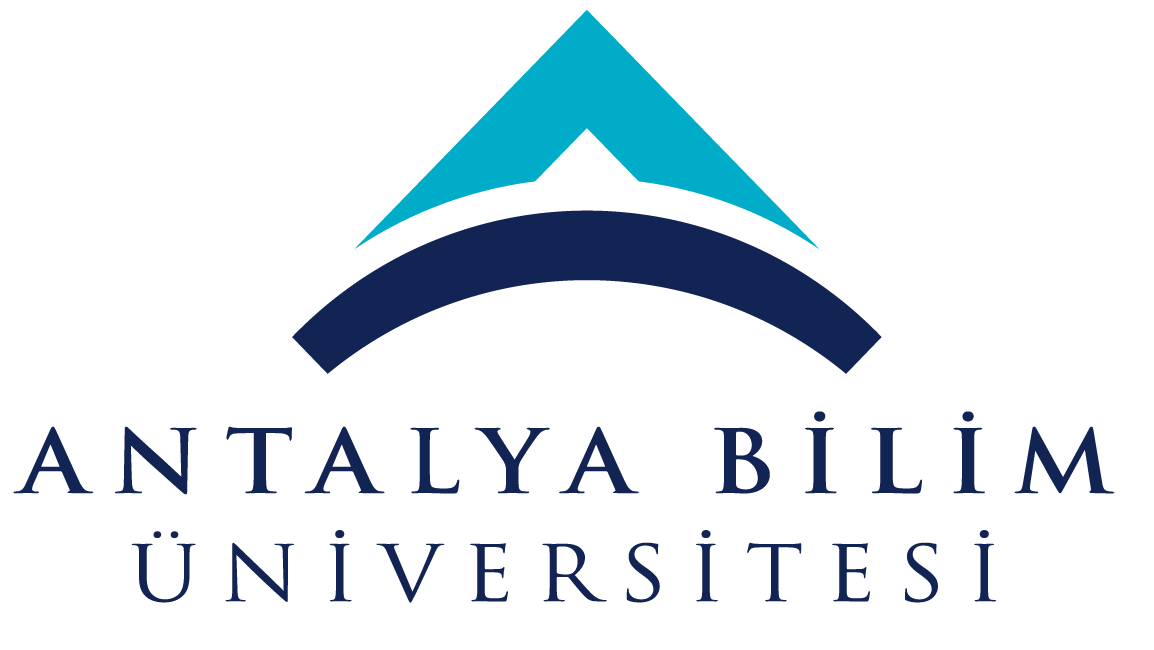 AKTS DERS TANITIM FORMUAKTS DERS TANITIM FORMUAKTS DERS TANITIM FORMUAKTS DERS TANITIM FORMUAKTS DERS TANITIM FORMUAKTS DERS TANITIM FORMUAKTS DERS TANITIM FORMUAKTS DERS TANITIM FORMUAKTS DERS TANITIM FORMUAKTS DERS TANITIM FORMUAKTS DERS TANITIM FORMUAKTS DERS TANITIM FORMUAKTS DERS TANITIM FORMUAKTS DERS TANITIM FORMUAKTS DERS TANITIM FORMUAKTS DERS TANITIM FORMUAKTS DERS TANITIM FORMUAKTS DERS TANITIM FORMUAKTS DERS TANITIM FORMUAKTS DERS TANITIM FORMUAKTS DERS TANITIM FORMUAKTS DERS TANITIM FORMUAKTS DERS TANITIM FORMUAKTS DERS TANITIM FORMUAKTS DERS TANITIM FORMUAKTS DERS TANITIM FORMU	I. BÖLÜM (Senato Onayı)	I. BÖLÜM (Senato Onayı)	I. BÖLÜM (Senato Onayı)	I. BÖLÜM (Senato Onayı)	I. BÖLÜM (Senato Onayı)	I. BÖLÜM (Senato Onayı)	I. BÖLÜM (Senato Onayı)	I. BÖLÜM (Senato Onayı)	I. BÖLÜM (Senato Onayı)	I. BÖLÜM (Senato Onayı)	I. BÖLÜM (Senato Onayı)	I. BÖLÜM (Senato Onayı)	I. BÖLÜM (Senato Onayı)	I. BÖLÜM (Senato Onayı)	I. BÖLÜM (Senato Onayı)	I. BÖLÜM (Senato Onayı)	I. BÖLÜM (Senato Onayı)	I. BÖLÜM (Senato Onayı)	I. BÖLÜM (Senato Onayı)	I. BÖLÜM (Senato Onayı)	I. BÖLÜM (Senato Onayı)	I. BÖLÜM (Senato Onayı)	I. BÖLÜM (Senato Onayı)	I. BÖLÜM (Senato Onayı)	I. BÖLÜM (Senato Onayı)	I. BÖLÜM (Senato Onayı)	I. BÖLÜM (Senato Onayı)Dersi Açan Fakülte /YOMühendislikMühendislikMühendislikMühendislikMühendislikMühendislikMühendislikMühendislikMühendislikMühendislikMühendislikMühendislikMühendislikMühendislikMühendislikMühendislikMühendislikMühendislikMühendislikMühendislikMühendislikMühendislikMühendislikMühendislikMühendislikMühendislikDersi Açan BölümElektrik Elektronik MühendisliğiElektrik Elektronik MühendisliğiElektrik Elektronik MühendisliğiElektrik Elektronik MühendisliğiElektrik Elektronik MühendisliğiElektrik Elektronik MühendisliğiElektrik Elektronik MühendisliğiElektrik Elektronik MühendisliğiElektrik Elektronik MühendisliğiElektrik Elektronik MühendisliğiElektrik Elektronik MühendisliğiElektrik Elektronik MühendisliğiElektrik Elektronik MühendisliğiElektrik Elektronik MühendisliğiElektrik Elektronik MühendisliğiElektrik Elektronik MühendisliğiElektrik Elektronik MühendisliğiElektrik Elektronik MühendisliğiElektrik Elektronik MühendisliğiElektrik Elektronik MühendisliğiElektrik Elektronik MühendisliğiElektrik Elektronik MühendisliğiElektrik Elektronik MühendisliğiElektrik Elektronik MühendisliğiElektrik Elektronik MühendisliğiElektrik Elektronik MühendisliğiDersi Alan Program (lar)Elektrik Elektronik MühendisliğiElektrik Elektronik MühendisliğiElektrik Elektronik MühendisliğiElektrik Elektronik MühendisliğiElektrik Elektronik MühendisliğiElektrik Elektronik MühendisliğiElektrik Elektronik MühendisliğiElektrik Elektronik MühendisliğiElektrik Elektronik MühendisliğiElektrik Elektronik MühendisliğiElektrik Elektronik MühendisliğiElektrik Elektronik MühendisliğiElektrik Elektronik MühendisliğiZorunluZorunluZorunluZorunluZorunluZorunluZorunluZorunluZorunluZorunluZorunluZorunluZorunluDersi Alan Program (lar)Bilgisayar MühendisliğiBilgisayar MühendisliğiBilgisayar MühendisliğiBilgisayar MühendisliğiBilgisayar MühendisliğiBilgisayar MühendisliğiBilgisayar MühendisliğiBilgisayar MühendisliğiBilgisayar MühendisliğiBilgisayar MühendisliğiBilgisayar MühendisliğiBilgisayar MühendisliğiBilgisayar MühendisliğiZorunluZorunluZorunluZorunluZorunluZorunluZorunluZorunluZorunluZorunluZorunluZorunluZorunluDersi Alan Program (lar)Endüstri MühendisliğiEndüstri MühendisliğiEndüstri MühendisliğiEndüstri MühendisliğiEndüstri MühendisliğiEndüstri MühendisliğiEndüstri MühendisliğiEndüstri MühendisliğiEndüstri MühendisliğiEndüstri MühendisliğiEndüstri MühendisliğiEndüstri MühendisliğiEndüstri MühendisliğiZorunluZorunluZorunluZorunluZorunluZorunluZorunluZorunluZorunluZorunluZorunluZorunluZorunluDers KoduPHYS101PHYS101PHYS101PHYS101PHYS101PHYS101PHYS101PHYS101PHYS101PHYS101PHYS101PHYS101PHYS101PHYS101PHYS101PHYS101PHYS101PHYS101PHYS101PHYS101PHYS101PHYS101PHYS101PHYS101PHYS101PHYS101Ders AdıFizik 1Fizik 1Fizik 1Fizik 1Fizik 1Fizik 1Fizik 1Fizik 1Fizik 1Fizik 1Fizik 1Fizik 1Fizik 1Fizik 1Fizik 1Fizik 1Fizik 1Fizik 1Fizik 1Fizik 1Fizik 1Fizik 1Fizik 1Fizik 1Fizik 1Fizik 1Öğretim diliİngilizceİngilizceİngilizceİngilizceİngilizceİngilizceİngilizceİngilizceİngilizceİngilizceİngilizceİngilizceİngilizceİngilizceİngilizceİngilizceİngilizceİngilizceİngilizceİngilizceİngilizceİngilizceİngilizceİngilizceİngilizceİngilizceDers TürüDersDersDersDersDersDersDersDersDersDersDersDersDersDersDersDersDersDersDersDersDersDersDersDersDersDersDers SeviyesiLisansLisansLisansLisansLisansLisansLisansLisansLisansLisansLisansLisansLisansLisansLisansLisansLisansLisansLisansLisansLisansLisansLisansLisansLisansLisansHaftalık Ders SaatiDers: 3Ders: 3Ders: 3Ders: 3Ders: 3Ders: 3Lab: Lab: Lab: Lab: Uygulama: Uygulama: Uygulama: Uygulama: Uygulama: Uygulama: Uygulama: Diğer: Diğer: Diğer: Diğer: Diğer: Diğer: Diğer: Diğer: Diğer: AKTS Kredisi44444444444444444444444444Notlandırma TürüHarf notuHarf notuHarf notuHarf notuHarf notuHarf notuHarf notuHarf notuHarf notuHarf notuHarf notuHarf notuHarf notuHarf notuHarf notuHarf notuHarf notuHarf notuHarf notuHarf notuHarf notuHarf notuHarf notuHarf notuHarf notuHarf notuÖn koşul/larYan koşul/larPHYS 101 Fizik I ile PHYS 101L Fizik I Laboratuvar dersleri birlikte alınmalıdır.PHYS 101 Fizik I ile PHYS 101L Fizik I Laboratuvar dersleri birlikte alınmalıdır.PHYS 101 Fizik I ile PHYS 101L Fizik I Laboratuvar dersleri birlikte alınmalıdır.PHYS 101 Fizik I ile PHYS 101L Fizik I Laboratuvar dersleri birlikte alınmalıdır.PHYS 101 Fizik I ile PHYS 101L Fizik I Laboratuvar dersleri birlikte alınmalıdır.PHYS 101 Fizik I ile PHYS 101L Fizik I Laboratuvar dersleri birlikte alınmalıdır.PHYS 101 Fizik I ile PHYS 101L Fizik I Laboratuvar dersleri birlikte alınmalıdır.PHYS 101 Fizik I ile PHYS 101L Fizik I Laboratuvar dersleri birlikte alınmalıdır.PHYS 101 Fizik I ile PHYS 101L Fizik I Laboratuvar dersleri birlikte alınmalıdır.PHYS 101 Fizik I ile PHYS 101L Fizik I Laboratuvar dersleri birlikte alınmalıdır.PHYS 101 Fizik I ile PHYS 101L Fizik I Laboratuvar dersleri birlikte alınmalıdır.PHYS 101 Fizik I ile PHYS 101L Fizik I Laboratuvar dersleri birlikte alınmalıdır.PHYS 101 Fizik I ile PHYS 101L Fizik I Laboratuvar dersleri birlikte alınmalıdır.PHYS 101 Fizik I ile PHYS 101L Fizik I Laboratuvar dersleri birlikte alınmalıdır.PHYS 101 Fizik I ile PHYS 101L Fizik I Laboratuvar dersleri birlikte alınmalıdır.PHYS 101 Fizik I ile PHYS 101L Fizik I Laboratuvar dersleri birlikte alınmalıdır.PHYS 101 Fizik I ile PHYS 101L Fizik I Laboratuvar dersleri birlikte alınmalıdır.PHYS 101 Fizik I ile PHYS 101L Fizik I Laboratuvar dersleri birlikte alınmalıdır.PHYS 101 Fizik I ile PHYS 101L Fizik I Laboratuvar dersleri birlikte alınmalıdır.PHYS 101 Fizik I ile PHYS 101L Fizik I Laboratuvar dersleri birlikte alınmalıdır.PHYS 101 Fizik I ile PHYS 101L Fizik I Laboratuvar dersleri birlikte alınmalıdır.PHYS 101 Fizik I ile PHYS 101L Fizik I Laboratuvar dersleri birlikte alınmalıdır.PHYS 101 Fizik I ile PHYS 101L Fizik I Laboratuvar dersleri birlikte alınmalıdır.PHYS 101 Fizik I ile PHYS 101L Fizik I Laboratuvar dersleri birlikte alınmalıdır.PHYS 101 Fizik I ile PHYS 101L Fizik I Laboratuvar dersleri birlikte alınmalıdır.PHYS 101 Fizik I ile PHYS 101L Fizik I Laboratuvar dersleri birlikte alınmalıdır.Kayıt Kısıtlaması--------------------------Dersin AmacıBu ders Newton Mekaniğindeki dinamikleri, kinematik, momentum, enerji ve dönme hareketi gibi temel kavramları tanıtmayı amaçlamaktadır.Bu ders Newton Mekaniğindeki dinamikleri, kinematik, momentum, enerji ve dönme hareketi gibi temel kavramları tanıtmayı amaçlamaktadır.Bu ders Newton Mekaniğindeki dinamikleri, kinematik, momentum, enerji ve dönme hareketi gibi temel kavramları tanıtmayı amaçlamaktadır.Bu ders Newton Mekaniğindeki dinamikleri, kinematik, momentum, enerji ve dönme hareketi gibi temel kavramları tanıtmayı amaçlamaktadır.Bu ders Newton Mekaniğindeki dinamikleri, kinematik, momentum, enerji ve dönme hareketi gibi temel kavramları tanıtmayı amaçlamaktadır.Bu ders Newton Mekaniğindeki dinamikleri, kinematik, momentum, enerji ve dönme hareketi gibi temel kavramları tanıtmayı amaçlamaktadır.Bu ders Newton Mekaniğindeki dinamikleri, kinematik, momentum, enerji ve dönme hareketi gibi temel kavramları tanıtmayı amaçlamaktadır.Bu ders Newton Mekaniğindeki dinamikleri, kinematik, momentum, enerji ve dönme hareketi gibi temel kavramları tanıtmayı amaçlamaktadır.Bu ders Newton Mekaniğindeki dinamikleri, kinematik, momentum, enerji ve dönme hareketi gibi temel kavramları tanıtmayı amaçlamaktadır.Bu ders Newton Mekaniğindeki dinamikleri, kinematik, momentum, enerji ve dönme hareketi gibi temel kavramları tanıtmayı amaçlamaktadır.Bu ders Newton Mekaniğindeki dinamikleri, kinematik, momentum, enerji ve dönme hareketi gibi temel kavramları tanıtmayı amaçlamaktadır.Bu ders Newton Mekaniğindeki dinamikleri, kinematik, momentum, enerji ve dönme hareketi gibi temel kavramları tanıtmayı amaçlamaktadır.Bu ders Newton Mekaniğindeki dinamikleri, kinematik, momentum, enerji ve dönme hareketi gibi temel kavramları tanıtmayı amaçlamaktadır.Bu ders Newton Mekaniğindeki dinamikleri, kinematik, momentum, enerji ve dönme hareketi gibi temel kavramları tanıtmayı amaçlamaktadır.Bu ders Newton Mekaniğindeki dinamikleri, kinematik, momentum, enerji ve dönme hareketi gibi temel kavramları tanıtmayı amaçlamaktadır.Bu ders Newton Mekaniğindeki dinamikleri, kinematik, momentum, enerji ve dönme hareketi gibi temel kavramları tanıtmayı amaçlamaktadır.Bu ders Newton Mekaniğindeki dinamikleri, kinematik, momentum, enerji ve dönme hareketi gibi temel kavramları tanıtmayı amaçlamaktadır.Bu ders Newton Mekaniğindeki dinamikleri, kinematik, momentum, enerji ve dönme hareketi gibi temel kavramları tanıtmayı amaçlamaktadır.Bu ders Newton Mekaniğindeki dinamikleri, kinematik, momentum, enerji ve dönme hareketi gibi temel kavramları tanıtmayı amaçlamaktadır.Bu ders Newton Mekaniğindeki dinamikleri, kinematik, momentum, enerji ve dönme hareketi gibi temel kavramları tanıtmayı amaçlamaktadır.Bu ders Newton Mekaniğindeki dinamikleri, kinematik, momentum, enerji ve dönme hareketi gibi temel kavramları tanıtmayı amaçlamaktadır.Bu ders Newton Mekaniğindeki dinamikleri, kinematik, momentum, enerji ve dönme hareketi gibi temel kavramları tanıtmayı amaçlamaktadır.Bu ders Newton Mekaniğindeki dinamikleri, kinematik, momentum, enerji ve dönme hareketi gibi temel kavramları tanıtmayı amaçlamaktadır.Bu ders Newton Mekaniğindeki dinamikleri, kinematik, momentum, enerji ve dönme hareketi gibi temel kavramları tanıtmayı amaçlamaktadır.Bu ders Newton Mekaniğindeki dinamikleri, kinematik, momentum, enerji ve dönme hareketi gibi temel kavramları tanıtmayı amaçlamaktadır.Bu ders Newton Mekaniğindeki dinamikleri, kinematik, momentum, enerji ve dönme hareketi gibi temel kavramları tanıtmayı amaçlamaktadır.Ders İçeriğiBu ders Newton mekaniği, kinematik, dinamik, kuvvet, iş, kinetik ve potansiyel enerji, momentum, dairesel ve dönme hareketi ve yerçekimi konularını kapsar.Bu ders Newton mekaniği, kinematik, dinamik, kuvvet, iş, kinetik ve potansiyel enerji, momentum, dairesel ve dönme hareketi ve yerçekimi konularını kapsar.Bu ders Newton mekaniği, kinematik, dinamik, kuvvet, iş, kinetik ve potansiyel enerji, momentum, dairesel ve dönme hareketi ve yerçekimi konularını kapsar.Bu ders Newton mekaniği, kinematik, dinamik, kuvvet, iş, kinetik ve potansiyel enerji, momentum, dairesel ve dönme hareketi ve yerçekimi konularını kapsar.Bu ders Newton mekaniği, kinematik, dinamik, kuvvet, iş, kinetik ve potansiyel enerji, momentum, dairesel ve dönme hareketi ve yerçekimi konularını kapsar.Bu ders Newton mekaniği, kinematik, dinamik, kuvvet, iş, kinetik ve potansiyel enerji, momentum, dairesel ve dönme hareketi ve yerçekimi konularını kapsar.Bu ders Newton mekaniği, kinematik, dinamik, kuvvet, iş, kinetik ve potansiyel enerji, momentum, dairesel ve dönme hareketi ve yerçekimi konularını kapsar.Bu ders Newton mekaniği, kinematik, dinamik, kuvvet, iş, kinetik ve potansiyel enerji, momentum, dairesel ve dönme hareketi ve yerçekimi konularını kapsar.Bu ders Newton mekaniği, kinematik, dinamik, kuvvet, iş, kinetik ve potansiyel enerji, momentum, dairesel ve dönme hareketi ve yerçekimi konularını kapsar.Bu ders Newton mekaniği, kinematik, dinamik, kuvvet, iş, kinetik ve potansiyel enerji, momentum, dairesel ve dönme hareketi ve yerçekimi konularını kapsar.Bu ders Newton mekaniği, kinematik, dinamik, kuvvet, iş, kinetik ve potansiyel enerji, momentum, dairesel ve dönme hareketi ve yerçekimi konularını kapsar.Bu ders Newton mekaniği, kinematik, dinamik, kuvvet, iş, kinetik ve potansiyel enerji, momentum, dairesel ve dönme hareketi ve yerçekimi konularını kapsar.Bu ders Newton mekaniği, kinematik, dinamik, kuvvet, iş, kinetik ve potansiyel enerji, momentum, dairesel ve dönme hareketi ve yerçekimi konularını kapsar.Bu ders Newton mekaniği, kinematik, dinamik, kuvvet, iş, kinetik ve potansiyel enerji, momentum, dairesel ve dönme hareketi ve yerçekimi konularını kapsar.Bu ders Newton mekaniği, kinematik, dinamik, kuvvet, iş, kinetik ve potansiyel enerji, momentum, dairesel ve dönme hareketi ve yerçekimi konularını kapsar.Bu ders Newton mekaniği, kinematik, dinamik, kuvvet, iş, kinetik ve potansiyel enerji, momentum, dairesel ve dönme hareketi ve yerçekimi konularını kapsar.Bu ders Newton mekaniği, kinematik, dinamik, kuvvet, iş, kinetik ve potansiyel enerji, momentum, dairesel ve dönme hareketi ve yerçekimi konularını kapsar.Bu ders Newton mekaniği, kinematik, dinamik, kuvvet, iş, kinetik ve potansiyel enerji, momentum, dairesel ve dönme hareketi ve yerçekimi konularını kapsar.Bu ders Newton mekaniği, kinematik, dinamik, kuvvet, iş, kinetik ve potansiyel enerji, momentum, dairesel ve dönme hareketi ve yerçekimi konularını kapsar.Bu ders Newton mekaniği, kinematik, dinamik, kuvvet, iş, kinetik ve potansiyel enerji, momentum, dairesel ve dönme hareketi ve yerçekimi konularını kapsar.Bu ders Newton mekaniği, kinematik, dinamik, kuvvet, iş, kinetik ve potansiyel enerji, momentum, dairesel ve dönme hareketi ve yerçekimi konularını kapsar.Bu ders Newton mekaniği, kinematik, dinamik, kuvvet, iş, kinetik ve potansiyel enerji, momentum, dairesel ve dönme hareketi ve yerçekimi konularını kapsar.Bu ders Newton mekaniği, kinematik, dinamik, kuvvet, iş, kinetik ve potansiyel enerji, momentum, dairesel ve dönme hareketi ve yerçekimi konularını kapsar.Bu ders Newton mekaniği, kinematik, dinamik, kuvvet, iş, kinetik ve potansiyel enerji, momentum, dairesel ve dönme hareketi ve yerçekimi konularını kapsar.Bu ders Newton mekaniği, kinematik, dinamik, kuvvet, iş, kinetik ve potansiyel enerji, momentum, dairesel ve dönme hareketi ve yerçekimi konularını kapsar.Bu ders Newton mekaniği, kinematik, dinamik, kuvvet, iş, kinetik ve potansiyel enerji, momentum, dairesel ve dönme hareketi ve yerçekimi konularını kapsar.Öğrenim ÇıktılarıÖÇ1ÖÇ1mekaniğin kelime hazinesi ve birimlerine aşina olma.mekaniğin kelime hazinesi ve birimlerine aşina olma.mekaniğin kelime hazinesi ve birimlerine aşina olma.mekaniğin kelime hazinesi ve birimlerine aşina olma.mekaniğin kelime hazinesi ve birimlerine aşina olma.mekaniğin kelime hazinesi ve birimlerine aşina olma.mekaniğin kelime hazinesi ve birimlerine aşina olma.mekaniğin kelime hazinesi ve birimlerine aşina olma.mekaniğin kelime hazinesi ve birimlerine aşina olma.mekaniğin kelime hazinesi ve birimlerine aşina olma.mekaniğin kelime hazinesi ve birimlerine aşina olma.mekaniğin kelime hazinesi ve birimlerine aşina olma.mekaniğin kelime hazinesi ve birimlerine aşina olma.mekaniğin kelime hazinesi ve birimlerine aşina olma.mekaniğin kelime hazinesi ve birimlerine aşina olma.mekaniğin kelime hazinesi ve birimlerine aşina olma.mekaniğin kelime hazinesi ve birimlerine aşina olma.mekaniğin kelime hazinesi ve birimlerine aşina olma.mekaniğin kelime hazinesi ve birimlerine aşina olma.mekaniğin kelime hazinesi ve birimlerine aşina olma.mekaniğin kelime hazinesi ve birimlerine aşina olma.mekaniğin kelime hazinesi ve birimlerine aşina olma.mekaniğin kelime hazinesi ve birimlerine aşina olma.mekaniğin kelime hazinesi ve birimlerine aşina olma.ÖÇ2ÖÇ2Kavramları, kavramlar arasındaki ilişkileri ve mekanikte kullanılan yasa ve ilkeleri anlamaKavramları, kavramlar arasındaki ilişkileri ve mekanikte kullanılan yasa ve ilkeleri anlamaKavramları, kavramlar arasındaki ilişkileri ve mekanikte kullanılan yasa ve ilkeleri anlamaKavramları, kavramlar arasındaki ilişkileri ve mekanikte kullanılan yasa ve ilkeleri anlamaKavramları, kavramlar arasındaki ilişkileri ve mekanikte kullanılan yasa ve ilkeleri anlamaKavramları, kavramlar arasındaki ilişkileri ve mekanikte kullanılan yasa ve ilkeleri anlamaKavramları, kavramlar arasındaki ilişkileri ve mekanikte kullanılan yasa ve ilkeleri anlamaKavramları, kavramlar arasındaki ilişkileri ve mekanikte kullanılan yasa ve ilkeleri anlamaKavramları, kavramlar arasındaki ilişkileri ve mekanikte kullanılan yasa ve ilkeleri anlamaKavramları, kavramlar arasındaki ilişkileri ve mekanikte kullanılan yasa ve ilkeleri anlamaKavramları, kavramlar arasındaki ilişkileri ve mekanikte kullanılan yasa ve ilkeleri anlamaKavramları, kavramlar arasındaki ilişkileri ve mekanikte kullanılan yasa ve ilkeleri anlamaKavramları, kavramlar arasındaki ilişkileri ve mekanikte kullanılan yasa ve ilkeleri anlamaKavramları, kavramlar arasındaki ilişkileri ve mekanikte kullanılan yasa ve ilkeleri anlamaKavramları, kavramlar arasındaki ilişkileri ve mekanikte kullanılan yasa ve ilkeleri anlamaKavramları, kavramlar arasındaki ilişkileri ve mekanikte kullanılan yasa ve ilkeleri anlamaKavramları, kavramlar arasındaki ilişkileri ve mekanikte kullanılan yasa ve ilkeleri anlamaKavramları, kavramlar arasındaki ilişkileri ve mekanikte kullanılan yasa ve ilkeleri anlamaKavramları, kavramlar arasındaki ilişkileri ve mekanikte kullanılan yasa ve ilkeleri anlamaKavramları, kavramlar arasındaki ilişkileri ve mekanikte kullanılan yasa ve ilkeleri anlamaKavramları, kavramlar arasındaki ilişkileri ve mekanikte kullanılan yasa ve ilkeleri anlamaKavramları, kavramlar arasındaki ilişkileri ve mekanikte kullanılan yasa ve ilkeleri anlamaKavramları, kavramlar arasındaki ilişkileri ve mekanikte kullanılan yasa ve ilkeleri anlamaKavramları, kavramlar arasındaki ilişkileri ve mekanikte kullanılan yasa ve ilkeleri anlamaÖÇ3ÖÇ3Kavramları ve ilişkileri nitel ve nicel problemlere uygulamaKavramları ve ilişkileri nitel ve nicel problemlere uygulamaKavramları ve ilişkileri nitel ve nicel problemlere uygulamaKavramları ve ilişkileri nitel ve nicel problemlere uygulamaKavramları ve ilişkileri nitel ve nicel problemlere uygulamaKavramları ve ilişkileri nitel ve nicel problemlere uygulamaKavramları ve ilişkileri nitel ve nicel problemlere uygulamaKavramları ve ilişkileri nitel ve nicel problemlere uygulamaKavramları ve ilişkileri nitel ve nicel problemlere uygulamaKavramları ve ilişkileri nitel ve nicel problemlere uygulamaKavramları ve ilişkileri nitel ve nicel problemlere uygulamaKavramları ve ilişkileri nitel ve nicel problemlere uygulamaKavramları ve ilişkileri nitel ve nicel problemlere uygulamaKavramları ve ilişkileri nitel ve nicel problemlere uygulamaKavramları ve ilişkileri nitel ve nicel problemlere uygulamaKavramları ve ilişkileri nitel ve nicel problemlere uygulamaKavramları ve ilişkileri nitel ve nicel problemlere uygulamaKavramları ve ilişkileri nitel ve nicel problemlere uygulamaKavramları ve ilişkileri nitel ve nicel problemlere uygulamaKavramları ve ilişkileri nitel ve nicel problemlere uygulamaKavramları ve ilişkileri nitel ve nicel problemlere uygulamaKavramları ve ilişkileri nitel ve nicel problemlere uygulamaKavramları ve ilişkileri nitel ve nicel problemlere uygulamaKavramları ve ilişkileri nitel ve nicel problemlere uygulamaÖÇ4ÖÇ4Fiziksel sistemlerin davranışını teori ve deneylerle analiz etmeFiziksel sistemlerin davranışını teori ve deneylerle analiz etmeFiziksel sistemlerin davranışını teori ve deneylerle analiz etmeFiziksel sistemlerin davranışını teori ve deneylerle analiz etmeFiziksel sistemlerin davranışını teori ve deneylerle analiz etmeFiziksel sistemlerin davranışını teori ve deneylerle analiz etmeFiziksel sistemlerin davranışını teori ve deneylerle analiz etmeFiziksel sistemlerin davranışını teori ve deneylerle analiz etmeFiziksel sistemlerin davranışını teori ve deneylerle analiz etmeFiziksel sistemlerin davranışını teori ve deneylerle analiz etmeFiziksel sistemlerin davranışını teori ve deneylerle analiz etmeFiziksel sistemlerin davranışını teori ve deneylerle analiz etmeFiziksel sistemlerin davranışını teori ve deneylerle analiz etmeFiziksel sistemlerin davranışını teori ve deneylerle analiz etmeFiziksel sistemlerin davranışını teori ve deneylerle analiz etmeFiziksel sistemlerin davranışını teori ve deneylerle analiz etmeFiziksel sistemlerin davranışını teori ve deneylerle analiz etmeFiziksel sistemlerin davranışını teori ve deneylerle analiz etmeFiziksel sistemlerin davranışını teori ve deneylerle analiz etmeFiziksel sistemlerin davranışını teori ve deneylerle analiz etmeFiziksel sistemlerin davranışını teori ve deneylerle analiz etmeFiziksel sistemlerin davranışını teori ve deneylerle analiz etmeFiziksel sistemlerin davranışını teori ve deneylerle analiz etmeFiziksel sistemlerin davranışını teori ve deneylerle analiz etmeÖÇ5ÖÇ5Problem çözme üzerine bir grubun parçası olarak ve bir laboratuar grubunda ortak olarak birlikte çalışmaProblem çözme üzerine bir grubun parçası olarak ve bir laboratuar grubunda ortak olarak birlikte çalışmaProblem çözme üzerine bir grubun parçası olarak ve bir laboratuar grubunda ortak olarak birlikte çalışmaProblem çözme üzerine bir grubun parçası olarak ve bir laboratuar grubunda ortak olarak birlikte çalışmaProblem çözme üzerine bir grubun parçası olarak ve bir laboratuar grubunda ortak olarak birlikte çalışmaProblem çözme üzerine bir grubun parçası olarak ve bir laboratuar grubunda ortak olarak birlikte çalışmaProblem çözme üzerine bir grubun parçası olarak ve bir laboratuar grubunda ortak olarak birlikte çalışmaProblem çözme üzerine bir grubun parçası olarak ve bir laboratuar grubunda ortak olarak birlikte çalışmaProblem çözme üzerine bir grubun parçası olarak ve bir laboratuar grubunda ortak olarak birlikte çalışmaProblem çözme üzerine bir grubun parçası olarak ve bir laboratuar grubunda ortak olarak birlikte çalışmaProblem çözme üzerine bir grubun parçası olarak ve bir laboratuar grubunda ortak olarak birlikte çalışmaProblem çözme üzerine bir grubun parçası olarak ve bir laboratuar grubunda ortak olarak birlikte çalışmaProblem çözme üzerine bir grubun parçası olarak ve bir laboratuar grubunda ortak olarak birlikte çalışmaProblem çözme üzerine bir grubun parçası olarak ve bir laboratuar grubunda ortak olarak birlikte çalışmaProblem çözme üzerine bir grubun parçası olarak ve bir laboratuar grubunda ortak olarak birlikte çalışmaProblem çözme üzerine bir grubun parçası olarak ve bir laboratuar grubunda ortak olarak birlikte çalışmaProblem çözme üzerine bir grubun parçası olarak ve bir laboratuar grubunda ortak olarak birlikte çalışmaProblem çözme üzerine bir grubun parçası olarak ve bir laboratuar grubunda ortak olarak birlikte çalışmaProblem çözme üzerine bir grubun parçası olarak ve bir laboratuar grubunda ortak olarak birlikte çalışmaProblem çözme üzerine bir grubun parçası olarak ve bir laboratuar grubunda ortak olarak birlikte çalışmaProblem çözme üzerine bir grubun parçası olarak ve bir laboratuar grubunda ortak olarak birlikte çalışmaProblem çözme üzerine bir grubun parçası olarak ve bir laboratuar grubunda ortak olarak birlikte çalışmaProblem çözme üzerine bir grubun parçası olarak ve bir laboratuar grubunda ortak olarak birlikte çalışmaProblem çözme üzerine bir grubun parçası olarak ve bir laboratuar grubunda ortak olarak birlikte çalışmaÖÇ6ÖÇ6Modern mühendislik ve teknolojide yer alan temel prensipleri uygulamaModern mühendislik ve teknolojide yer alan temel prensipleri uygulamaModern mühendislik ve teknolojide yer alan temel prensipleri uygulamaModern mühendislik ve teknolojide yer alan temel prensipleri uygulamaModern mühendislik ve teknolojide yer alan temel prensipleri uygulamaModern mühendislik ve teknolojide yer alan temel prensipleri uygulamaModern mühendislik ve teknolojide yer alan temel prensipleri uygulamaModern mühendislik ve teknolojide yer alan temel prensipleri uygulamaModern mühendislik ve teknolojide yer alan temel prensipleri uygulamaModern mühendislik ve teknolojide yer alan temel prensipleri uygulamaModern mühendislik ve teknolojide yer alan temel prensipleri uygulamaModern mühendislik ve teknolojide yer alan temel prensipleri uygulamaModern mühendislik ve teknolojide yer alan temel prensipleri uygulamaModern mühendislik ve teknolojide yer alan temel prensipleri uygulamaModern mühendislik ve teknolojide yer alan temel prensipleri uygulamaModern mühendislik ve teknolojide yer alan temel prensipleri uygulamaModern mühendislik ve teknolojide yer alan temel prensipleri uygulamaModern mühendislik ve teknolojide yer alan temel prensipleri uygulamaModern mühendislik ve teknolojide yer alan temel prensipleri uygulamaModern mühendislik ve teknolojide yer alan temel prensipleri uygulamaModern mühendislik ve teknolojide yer alan temel prensipleri uygulamaModern mühendislik ve teknolojide yer alan temel prensipleri uygulamaModern mühendislik ve teknolojide yer alan temel prensipleri uygulamaModern mühendislik ve teknolojide yer alan temel prensipleri uygulamaII. BÖLÜM (Fakülte Kurulu Onayı)II. BÖLÜM (Fakülte Kurulu Onayı)II. BÖLÜM (Fakülte Kurulu Onayı)II. BÖLÜM (Fakülte Kurulu Onayı)II. BÖLÜM (Fakülte Kurulu Onayı)II. BÖLÜM (Fakülte Kurulu Onayı)II. BÖLÜM (Fakülte Kurulu Onayı)II. BÖLÜM (Fakülte Kurulu Onayı)II. BÖLÜM (Fakülte Kurulu Onayı)II. BÖLÜM (Fakülte Kurulu Onayı)II. BÖLÜM (Fakülte Kurulu Onayı)II. BÖLÜM (Fakülte Kurulu Onayı)II. BÖLÜM (Fakülte Kurulu Onayı)II. BÖLÜM (Fakülte Kurulu Onayı)II. BÖLÜM (Fakülte Kurulu Onayı)II. BÖLÜM (Fakülte Kurulu Onayı)II. BÖLÜM (Fakülte Kurulu Onayı)II. BÖLÜM (Fakülte Kurulu Onayı)II. BÖLÜM (Fakülte Kurulu Onayı)II. BÖLÜM (Fakülte Kurulu Onayı)II. BÖLÜM (Fakülte Kurulu Onayı)II. BÖLÜM (Fakülte Kurulu Onayı)II. BÖLÜM (Fakülte Kurulu Onayı)II. BÖLÜM (Fakülte Kurulu Onayı)II. BÖLÜM (Fakülte Kurulu Onayı)II. BÖLÜM (Fakülte Kurulu Onayı)II. BÖLÜM (Fakülte Kurulu Onayı)Temel ÇıktılarProgram ÇıktılarıProgram ÇıktılarıProgram ÇıktılarıProgram ÇıktılarıProgram ÇıktılarıProgram ÇıktılarıProgram ÇıktılarıProgram ÇıktılarıProgram ÇıktılarıProgram ÇıktılarıÖÇ1ÖÇ1ÖÇ1ÖÇ2ÖÇ2ÖÇ2ÖÇ3ÖÇ3ÖÇ4ÖÇ4ÖÇ5ÖÇ5ÖÇ5ÖÇ6Temel ÇıktılarPÇ1PÇ1Türkçe ve İngilizce sözlü, yazılı ve görsel yöntemlerle etkin iletişim kurma rapor yazma ve sunum yapma  becerisi.Türkçe ve İngilizce sözlü, yazılı ve görsel yöntemlerle etkin iletişim kurma rapor yazma ve sunum yapma  becerisi.Türkçe ve İngilizce sözlü, yazılı ve görsel yöntemlerle etkin iletişim kurma rapor yazma ve sunum yapma  becerisi.Türkçe ve İngilizce sözlü, yazılı ve görsel yöntemlerle etkin iletişim kurma rapor yazma ve sunum yapma  becerisi.Türkçe ve İngilizce sözlü, yazılı ve görsel yöntemlerle etkin iletişim kurma rapor yazma ve sunum yapma  becerisi.Türkçe ve İngilizce sözlü, yazılı ve görsel yöntemlerle etkin iletişim kurma rapor yazma ve sunum yapma  becerisi.Türkçe ve İngilizce sözlü, yazılı ve görsel yöntemlerle etkin iletişim kurma rapor yazma ve sunum yapma  becerisi.Türkçe ve İngilizce sözlü, yazılı ve görsel yöntemlerle etkin iletişim kurma rapor yazma ve sunum yapma  becerisi.Türkçe ve İngilizce sözlü, yazılı ve görsel yöntemlerle etkin iletişim kurma rapor yazma ve sunum yapma  becerisi.Türkçe ve İngilizce sözlü, yazılı ve görsel yöntemlerle etkin iletişim kurma rapor yazma ve sunum yapma  becerisi.Temel ÇıktılarPÇ2PÇ2Hem bireysel hem de disiplin içi ve çok disiplinli takımlarda etkin biçimde çalışabilme becerisi.Hem bireysel hem de disiplin içi ve çok disiplinli takımlarda etkin biçimde çalışabilme becerisi.Hem bireysel hem de disiplin içi ve çok disiplinli takımlarda etkin biçimde çalışabilme becerisi.Hem bireysel hem de disiplin içi ve çok disiplinli takımlarda etkin biçimde çalışabilme becerisi.Hem bireysel hem de disiplin içi ve çok disiplinli takımlarda etkin biçimde çalışabilme becerisi.Hem bireysel hem de disiplin içi ve çok disiplinli takımlarda etkin biçimde çalışabilme becerisi.Hem bireysel hem de disiplin içi ve çok disiplinli takımlarda etkin biçimde çalışabilme becerisi.Hem bireysel hem de disiplin içi ve çok disiplinli takımlarda etkin biçimde çalışabilme becerisi.Hem bireysel hem de disiplin içi ve çok disiplinli takımlarda etkin biçimde çalışabilme becerisi.Hem bireysel hem de disiplin içi ve çok disiplinli takımlarda etkin biçimde çalışabilme becerisi.Temel ÇıktılarPÇ3PÇ3Yaşam boyu öğrenmenin gerekliliği bilinci ve bilgiye erişebilme, bilim ve teknolojideki gelişmeleri izleme ve kendini sürekli yenileme becerisi.Yaşam boyu öğrenmenin gerekliliği bilinci ve bilgiye erişebilme, bilim ve teknolojideki gelişmeleri izleme ve kendini sürekli yenileme becerisi.Yaşam boyu öğrenmenin gerekliliği bilinci ve bilgiye erişebilme, bilim ve teknolojideki gelişmeleri izleme ve kendini sürekli yenileme becerisi.Yaşam boyu öğrenmenin gerekliliği bilinci ve bilgiye erişebilme, bilim ve teknolojideki gelişmeleri izleme ve kendini sürekli yenileme becerisi.Yaşam boyu öğrenmenin gerekliliği bilinci ve bilgiye erişebilme, bilim ve teknolojideki gelişmeleri izleme ve kendini sürekli yenileme becerisi.Yaşam boyu öğrenmenin gerekliliği bilinci ve bilgiye erişebilme, bilim ve teknolojideki gelişmeleri izleme ve kendini sürekli yenileme becerisi.Yaşam boyu öğrenmenin gerekliliği bilinci ve bilgiye erişebilme, bilim ve teknolojideki gelişmeleri izleme ve kendini sürekli yenileme becerisi.Yaşam boyu öğrenmenin gerekliliği bilinci ve bilgiye erişebilme, bilim ve teknolojideki gelişmeleri izleme ve kendini sürekli yenileme becerisi.Yaşam boyu öğrenmenin gerekliliği bilinci ve bilgiye erişebilme, bilim ve teknolojideki gelişmeleri izleme ve kendini sürekli yenileme becerisi.Yaşam boyu öğrenmenin gerekliliği bilinci ve bilgiye erişebilme, bilim ve teknolojideki gelişmeleri izleme ve kendini sürekli yenileme becerisi.Temel ÇıktılarPÇ4PÇ4Proje yönetimi , risk yönetimi, yenilikçilik ve değişiklik yönetimi, girişimcilik, ve sürdürülebilir kalkınma hakkında bilgi.Proje yönetimi , risk yönetimi, yenilikçilik ve değişiklik yönetimi, girişimcilik, ve sürdürülebilir kalkınma hakkında bilgi.Proje yönetimi , risk yönetimi, yenilikçilik ve değişiklik yönetimi, girişimcilik, ve sürdürülebilir kalkınma hakkında bilgi.Proje yönetimi , risk yönetimi, yenilikçilik ve değişiklik yönetimi, girişimcilik, ve sürdürülebilir kalkınma hakkında bilgi.Proje yönetimi , risk yönetimi, yenilikçilik ve değişiklik yönetimi, girişimcilik, ve sürdürülebilir kalkınma hakkında bilgi.Proje yönetimi , risk yönetimi, yenilikçilik ve değişiklik yönetimi, girişimcilik, ve sürdürülebilir kalkınma hakkında bilgi.Proje yönetimi , risk yönetimi, yenilikçilik ve değişiklik yönetimi, girişimcilik, ve sürdürülebilir kalkınma hakkında bilgi.Proje yönetimi , risk yönetimi, yenilikçilik ve değişiklik yönetimi, girişimcilik, ve sürdürülebilir kalkınma hakkında bilgi.Proje yönetimi , risk yönetimi, yenilikçilik ve değişiklik yönetimi, girişimcilik, ve sürdürülebilir kalkınma hakkında bilgi.Proje yönetimi , risk yönetimi, yenilikçilik ve değişiklik yönetimi, girişimcilik, ve sürdürülebilir kalkınma hakkında bilgi.Temel ÇıktılarPÇ5PÇ5Sektörler hakkında farkındalık  ve iş planı hazırlama becerisi .Sektörler hakkında farkındalık  ve iş planı hazırlama becerisi .Sektörler hakkında farkındalık  ve iş planı hazırlama becerisi .Sektörler hakkında farkındalık  ve iş planı hazırlama becerisi .Sektörler hakkında farkındalık  ve iş planı hazırlama becerisi .Sektörler hakkında farkındalık  ve iş planı hazırlama becerisi .Sektörler hakkında farkındalık  ve iş planı hazırlama becerisi .Sektörler hakkında farkındalık  ve iş planı hazırlama becerisi .Sektörler hakkında farkındalık  ve iş planı hazırlama becerisi .Sektörler hakkında farkındalık  ve iş planı hazırlama becerisi .Temel ÇıktılarPÇ6PÇ6Mesleki ve etik sorumluluk bilinci  ve etik ilkelerine uygun davranma.Mesleki ve etik sorumluluk bilinci  ve etik ilkelerine uygun davranma.Mesleki ve etik sorumluluk bilinci  ve etik ilkelerine uygun davranma.Mesleki ve etik sorumluluk bilinci  ve etik ilkelerine uygun davranma.Mesleki ve etik sorumluluk bilinci  ve etik ilkelerine uygun davranma.Mesleki ve etik sorumluluk bilinci  ve etik ilkelerine uygun davranma.Mesleki ve etik sorumluluk bilinci  ve etik ilkelerine uygun davranma.Mesleki ve etik sorumluluk bilinci  ve etik ilkelerine uygun davranma.Mesleki ve etik sorumluluk bilinci  ve etik ilkelerine uygun davranma.Mesleki ve etik sorumluluk bilinci  ve etik ilkelerine uygun davranma.Fakülte/YO ÇıktılarıPÇ7PÇ7Mühendislik uygulamaları için gerekli olan modern teknik ve araçları geliştirme, seçme ve kullanma becerisi; bilişim teknolojilerini etkin bir şekilde kullanma becerisi.Mühendislik uygulamaları için gerekli olan modern teknik ve araçları geliştirme, seçme ve kullanma becerisi; bilişim teknolojilerini etkin bir şekilde kullanma becerisi.Mühendislik uygulamaları için gerekli olan modern teknik ve araçları geliştirme, seçme ve kullanma becerisi; bilişim teknolojilerini etkin bir şekilde kullanma becerisi.Mühendislik uygulamaları için gerekli olan modern teknik ve araçları geliştirme, seçme ve kullanma becerisi; bilişim teknolojilerini etkin bir şekilde kullanma becerisi.Mühendislik uygulamaları için gerekli olan modern teknik ve araçları geliştirme, seçme ve kullanma becerisi; bilişim teknolojilerini etkin bir şekilde kullanma becerisi.Mühendislik uygulamaları için gerekli olan modern teknik ve araçları geliştirme, seçme ve kullanma becerisi; bilişim teknolojilerini etkin bir şekilde kullanma becerisi.Mühendislik uygulamaları için gerekli olan modern teknik ve araçları geliştirme, seçme ve kullanma becerisi; bilişim teknolojilerini etkin bir şekilde kullanma becerisi.Mühendislik uygulamaları için gerekli olan modern teknik ve araçları geliştirme, seçme ve kullanma becerisi; bilişim teknolojilerini etkin bir şekilde kullanma becerisi.Mühendislik uygulamaları için gerekli olan modern teknik ve araçları geliştirme, seçme ve kullanma becerisi; bilişim teknolojilerini etkin bir şekilde kullanma becerisi.Mühendislik uygulamaları için gerekli olan modern teknik ve araçları geliştirme, seçme ve kullanma becerisi; bilişim teknolojilerini etkin bir şekilde kullanma becerisi.Fakülte/YO ÇıktılarıPÇ8PÇ8Mühendislik uygulamalarının evrensel ve toplumsal boyutlarda sağlık, çevre ve güvenlik üzerindeki etkileri ile çağın sorunları hakkında bilgi; mühendislik çözümlerinin hukuksal sonuçları konusunda farkındalık.Mühendislik uygulamalarının evrensel ve toplumsal boyutlarda sağlık, çevre ve güvenlik üzerindeki etkileri ile çağın sorunları hakkında bilgi; mühendislik çözümlerinin hukuksal sonuçları konusunda farkındalık.Mühendislik uygulamalarının evrensel ve toplumsal boyutlarda sağlık, çevre ve güvenlik üzerindeki etkileri ile çağın sorunları hakkında bilgi; mühendislik çözümlerinin hukuksal sonuçları konusunda farkındalık.Mühendislik uygulamalarının evrensel ve toplumsal boyutlarda sağlık, çevre ve güvenlik üzerindeki etkileri ile çağın sorunları hakkında bilgi; mühendislik çözümlerinin hukuksal sonuçları konusunda farkındalık.Mühendislik uygulamalarının evrensel ve toplumsal boyutlarda sağlık, çevre ve güvenlik üzerindeki etkileri ile çağın sorunları hakkında bilgi; mühendislik çözümlerinin hukuksal sonuçları konusunda farkındalık.Mühendislik uygulamalarının evrensel ve toplumsal boyutlarda sağlık, çevre ve güvenlik üzerindeki etkileri ile çağın sorunları hakkında bilgi; mühendislik çözümlerinin hukuksal sonuçları konusunda farkındalık.Mühendislik uygulamalarının evrensel ve toplumsal boyutlarda sağlık, çevre ve güvenlik üzerindeki etkileri ile çağın sorunları hakkında bilgi; mühendislik çözümlerinin hukuksal sonuçları konusunda farkındalık.Mühendislik uygulamalarının evrensel ve toplumsal boyutlarda sağlık, çevre ve güvenlik üzerindeki etkileri ile çağın sorunları hakkında bilgi; mühendislik çözümlerinin hukuksal sonuçları konusunda farkındalık.Mühendislik uygulamalarının evrensel ve toplumsal boyutlarda sağlık, çevre ve güvenlik üzerindeki etkileri ile çağın sorunları hakkında bilgi; mühendislik çözümlerinin hukuksal sonuçları konusunda farkındalık.Mühendislik uygulamalarının evrensel ve toplumsal boyutlarda sağlık, çevre ve güvenlik üzerindeki etkileri ile çağın sorunları hakkında bilgi; mühendislik çözümlerinin hukuksal sonuçları konusunda farkındalık.Fakülte/YO ÇıktılarıPÇ9PÇ9Karmaşık mühendislik problemlerini saptama, tanımlama, formüle etme ve çözme becerisi; bu amaçla uygun analiz ve modelleme yöntemlerini seçme ve uygulama becerisi.Karmaşık mühendislik problemlerini saptama, tanımlama, formüle etme ve çözme becerisi; bu amaçla uygun analiz ve modelleme yöntemlerini seçme ve uygulama becerisi.Karmaşık mühendislik problemlerini saptama, tanımlama, formüle etme ve çözme becerisi; bu amaçla uygun analiz ve modelleme yöntemlerini seçme ve uygulama becerisi.Karmaşık mühendislik problemlerini saptama, tanımlama, formüle etme ve çözme becerisi; bu amaçla uygun analiz ve modelleme yöntemlerini seçme ve uygulama becerisi.Karmaşık mühendislik problemlerini saptama, tanımlama, formüle etme ve çözme becerisi; bu amaçla uygun analiz ve modelleme yöntemlerini seçme ve uygulama becerisi.Karmaşık mühendislik problemlerini saptama, tanımlama, formüle etme ve çözme becerisi; bu amaçla uygun analiz ve modelleme yöntemlerini seçme ve uygulama becerisi.Karmaşık mühendislik problemlerini saptama, tanımlama, formüle etme ve çözme becerisi; bu amaçla uygun analiz ve modelleme yöntemlerini seçme ve uygulama becerisi.Karmaşık mühendislik problemlerini saptama, tanımlama, formüle etme ve çözme becerisi; bu amaçla uygun analiz ve modelleme yöntemlerini seçme ve uygulama becerisi.Karmaşık mühendislik problemlerini saptama, tanımlama, formüle etme ve çözme becerisi; bu amaçla uygun analiz ve modelleme yöntemlerini seçme ve uygulama becerisi.Karmaşık mühendislik problemlerini saptama, tanımlama, formüle etme ve çözme becerisi; bu amaçla uygun analiz ve modelleme yöntemlerini seçme ve uygulama becerisi.Program ÇıktılarıPÇ10PÇ10PÇ10Matematik, fen bilimleri, ilgili mühendislik alanları ve genel mühendislik konularında kapsamlı bilgi birikimi kazanır.Matematik, fen bilimleri, ilgili mühendislik alanları ve genel mühendislik konularında kapsamlı bilgi birikimi kazanır.Matematik, fen bilimleri, ilgili mühendislik alanları ve genel mühendislik konularında kapsamlı bilgi birikimi kazanır.Matematik, fen bilimleri, ilgili mühendislik alanları ve genel mühendislik konularında kapsamlı bilgi birikimi kazanır.Matematik, fen bilimleri, ilgili mühendislik alanları ve genel mühendislik konularında kapsamlı bilgi birikimi kazanır.Matematik, fen bilimleri, ilgili mühendislik alanları ve genel mühendislik konularında kapsamlı bilgi birikimi kazanır.Matematik, fen bilimleri, ilgili mühendislik alanları ve genel mühendislik konularında kapsamlı bilgi birikimi kazanır.Matematik, fen bilimleri, ilgili mühendislik alanları ve genel mühendislik konularında kapsamlı bilgi birikimi kazanır.Matematik, fen bilimleri, ilgili mühendislik alanları ve genel mühendislik konularında kapsamlı bilgi birikimi kazanır.Program ÇıktılarıPÇ11PÇ11PÇ11Karmaşık mühendislik problemlerini tanımlayarak, uygun analiz yöntemleriyle çözebilir.Karmaşık mühendislik problemlerini tanımlayarak, uygun analiz yöntemleriyle çözebilir.Karmaşık mühendislik problemlerini tanımlayarak, uygun analiz yöntemleriyle çözebilir.Karmaşık mühendislik problemlerini tanımlayarak, uygun analiz yöntemleriyle çözebilir.Karmaşık mühendislik problemlerini tanımlayarak, uygun analiz yöntemleriyle çözebilir.Karmaşık mühendislik problemlerini tanımlayarak, uygun analiz yöntemleriyle çözebilir.Karmaşık mühendislik problemlerini tanımlayarak, uygun analiz yöntemleriyle çözebilir.Karmaşık mühendislik problemlerini tanımlayarak, uygun analiz yöntemleriyle çözebilir.Karmaşık mühendislik problemlerini tanımlayarak, uygun analiz yöntemleriyle çözebilir.Program ÇıktılarıPÇ12PÇ12PÇ12Karmaşık bir elektronik sistemi, gerçek hayat koşullarını göz önünde bulundurarak ve modern tasarım yöntemlerini kullanarak, istenen performansı karşılayacak şekilde tasarlayabilir.Karmaşık bir elektronik sistemi, gerçek hayat koşullarını göz önünde bulundurarak ve modern tasarım yöntemlerini kullanarak, istenen performansı karşılayacak şekilde tasarlayabilir.Karmaşık bir elektronik sistemi, gerçek hayat koşullarını göz önünde bulundurarak ve modern tasarım yöntemlerini kullanarak, istenen performansı karşılayacak şekilde tasarlayabilir.Karmaşık bir elektronik sistemi, gerçek hayat koşullarını göz önünde bulundurarak ve modern tasarım yöntemlerini kullanarak, istenen performansı karşılayacak şekilde tasarlayabilir.Karmaşık bir elektronik sistemi, gerçek hayat koşullarını göz önünde bulundurarak ve modern tasarım yöntemlerini kullanarak, istenen performansı karşılayacak şekilde tasarlayabilir.Karmaşık bir elektronik sistemi, gerçek hayat koşullarını göz önünde bulundurarak ve modern tasarım yöntemlerini kullanarak, istenen performansı karşılayacak şekilde tasarlayabilir.Karmaşık bir elektronik sistemi, gerçek hayat koşullarını göz önünde bulundurarak ve modern tasarım yöntemlerini kullanarak, istenen performansı karşılayacak şekilde tasarlayabilir.Karmaşık bir elektronik sistemi, gerçek hayat koşullarını göz önünde bulundurarak ve modern tasarım yöntemlerini kullanarak, istenen performansı karşılayacak şekilde tasarlayabilir.Karmaşık bir elektronik sistemi, gerçek hayat koşullarını göz önünde bulundurarak ve modern tasarım yöntemlerini kullanarak, istenen performansı karşılayacak şekilde tasarlayabilir.Program ÇıktılarıPÇ13PÇ13PÇ13Güncel mühendislik problemlerinin çözümü için yeni teknik ve araçları geliştirebilir.Güncel mühendislik problemlerinin çözümü için yeni teknik ve araçları geliştirebilir.Güncel mühendislik problemlerinin çözümü için yeni teknik ve araçları geliştirebilir.Güncel mühendislik problemlerinin çözümü için yeni teknik ve araçları geliştirebilir.Güncel mühendislik problemlerinin çözümü için yeni teknik ve araçları geliştirebilir.Güncel mühendislik problemlerinin çözümü için yeni teknik ve araçları geliştirebilir.Güncel mühendislik problemlerinin çözümü için yeni teknik ve araçları geliştirebilir.Güncel mühendislik problemlerinin çözümü için yeni teknik ve araçları geliştirebilir.Güncel mühendislik problemlerinin çözümü için yeni teknik ve araçları geliştirebilir.Program ÇıktılarıPÇ14PÇ14PÇ14Bilgisayar yazılım ve donanım teknolojileri ile bilişim teknolojilerini etkin bir şekilde kullanabilir.Bilgisayar yazılım ve donanım teknolojileri ile bilişim teknolojilerini etkin bir şekilde kullanabilir.Bilgisayar yazılım ve donanım teknolojileri ile bilişim teknolojilerini etkin bir şekilde kullanabilir.Bilgisayar yazılım ve donanım teknolojileri ile bilişim teknolojilerini etkin bir şekilde kullanabilir.Bilgisayar yazılım ve donanım teknolojileri ile bilişim teknolojilerini etkin bir şekilde kullanabilir.Bilgisayar yazılım ve donanım teknolojileri ile bilişim teknolojilerini etkin bir şekilde kullanabilir.Bilgisayar yazılım ve donanım teknolojileri ile bilişim teknolojilerini etkin bir şekilde kullanabilir.Bilgisayar yazılım ve donanım teknolojileri ile bilişim teknolojilerini etkin bir şekilde kullanabilir.Bilgisayar yazılım ve donanım teknolojileri ile bilişim teknolojilerini etkin bir şekilde kullanabilir.Program ÇıktılarıPÇ15PÇ15PÇ15Güncel mühendislik problemlerinin çözümüne yönelik deney tasarlayıp veri toplayarak ve sonuçları yorumlayarak yenilikçi çözümler üretebilir. Güncel mühendislik problemlerinin çözümüne yönelik deney tasarlayıp veri toplayarak ve sonuçları yorumlayarak yenilikçi çözümler üretebilir. Güncel mühendislik problemlerinin çözümüne yönelik deney tasarlayıp veri toplayarak ve sonuçları yorumlayarak yenilikçi çözümler üretebilir. Güncel mühendislik problemlerinin çözümüne yönelik deney tasarlayıp veri toplayarak ve sonuçları yorumlayarak yenilikçi çözümler üretebilir. Güncel mühendislik problemlerinin çözümüne yönelik deney tasarlayıp veri toplayarak ve sonuçları yorumlayarak yenilikçi çözümler üretebilir. Güncel mühendislik problemlerinin çözümüne yönelik deney tasarlayıp veri toplayarak ve sonuçları yorumlayarak yenilikçi çözümler üretebilir. Güncel mühendislik problemlerinin çözümüne yönelik deney tasarlayıp veri toplayarak ve sonuçları yorumlayarak yenilikçi çözümler üretebilir. Güncel mühendislik problemlerinin çözümüne yönelik deney tasarlayıp veri toplayarak ve sonuçları yorumlayarak yenilikçi çözümler üretebilir. Güncel mühendislik problemlerinin çözümüne yönelik deney tasarlayıp veri toplayarak ve sonuçları yorumlayarak yenilikçi çözümler üretebilir. Program ÇıktılarıPÇ16PÇ16PÇ16Gerek bireysel olarak, gerekse aynı veya farklı disiplinlerden mühendislerin bulunduğu takımlarda aktif bir biçimde çalışma yürütebilir.Gerek bireysel olarak, gerekse aynı veya farklı disiplinlerden mühendislerin bulunduğu takımlarda aktif bir biçimde çalışma yürütebilir.Gerek bireysel olarak, gerekse aynı veya farklı disiplinlerden mühendislerin bulunduğu takımlarda aktif bir biçimde çalışma yürütebilir.Gerek bireysel olarak, gerekse aynı veya farklı disiplinlerden mühendislerin bulunduğu takımlarda aktif bir biçimde çalışma yürütebilir.Gerek bireysel olarak, gerekse aynı veya farklı disiplinlerden mühendislerin bulunduğu takımlarda aktif bir biçimde çalışma yürütebilir.Gerek bireysel olarak, gerekse aynı veya farklı disiplinlerden mühendislerin bulunduğu takımlarda aktif bir biçimde çalışma yürütebilir.Gerek bireysel olarak, gerekse aynı veya farklı disiplinlerden mühendislerin bulunduğu takımlarda aktif bir biçimde çalışma yürütebilir.Gerek bireysel olarak, gerekse aynı veya farklı disiplinlerden mühendislerin bulunduğu takımlarda aktif bir biçimde çalışma yürütebilir.Gerek bireysel olarak, gerekse aynı veya farklı disiplinlerden mühendislerin bulunduğu takımlarda aktif bir biçimde çalışma yürütebilir.Program ÇıktılarıPÇ17PÇ17PÇ17Türkçe ve İngilizce etkin yazılı ve sözlü iletişim kurma, sunum yapma, teknik rapor hazırlama yetkinliği kazanır.Türkçe ve İngilizce etkin yazılı ve sözlü iletişim kurma, sunum yapma, teknik rapor hazırlama yetkinliği kazanır.Türkçe ve İngilizce etkin yazılı ve sözlü iletişim kurma, sunum yapma, teknik rapor hazırlama yetkinliği kazanır.Türkçe ve İngilizce etkin yazılı ve sözlü iletişim kurma, sunum yapma, teknik rapor hazırlama yetkinliği kazanır.Türkçe ve İngilizce etkin yazılı ve sözlü iletişim kurma, sunum yapma, teknik rapor hazırlama yetkinliği kazanır.Türkçe ve İngilizce etkin yazılı ve sözlü iletişim kurma, sunum yapma, teknik rapor hazırlama yetkinliği kazanır.Türkçe ve İngilizce etkin yazılı ve sözlü iletişim kurma, sunum yapma, teknik rapor hazırlama yetkinliği kazanır.Türkçe ve İngilizce etkin yazılı ve sözlü iletişim kurma, sunum yapma, teknik rapor hazırlama yetkinliği kazanır.Türkçe ve İngilizce etkin yazılı ve sözlü iletişim kurma, sunum yapma, teknik rapor hazırlama yetkinliği kazanır.Program ÇıktılarıPÇ18PÇ18PÇ18Bilim ve teknolojideki gelişmeleri yakından takip ederek yaşam boyu öğrenmenin bilinciyle bilgi birikimini sürekli artırır.Bilim ve teknolojideki gelişmeleri yakından takip ederek yaşam boyu öğrenmenin bilinciyle bilgi birikimini sürekli artırır.Bilim ve teknolojideki gelişmeleri yakından takip ederek yaşam boyu öğrenmenin bilinciyle bilgi birikimini sürekli artırır.Bilim ve teknolojideki gelişmeleri yakından takip ederek yaşam boyu öğrenmenin bilinciyle bilgi birikimini sürekli artırır.Bilim ve teknolojideki gelişmeleri yakından takip ederek yaşam boyu öğrenmenin bilinciyle bilgi birikimini sürekli artırır.Bilim ve teknolojideki gelişmeleri yakından takip ederek yaşam boyu öğrenmenin bilinciyle bilgi birikimini sürekli artırır.Bilim ve teknolojideki gelişmeleri yakından takip ederek yaşam boyu öğrenmenin bilinciyle bilgi birikimini sürekli artırır.Bilim ve teknolojideki gelişmeleri yakından takip ederek yaşam boyu öğrenmenin bilinciyle bilgi birikimini sürekli artırır.Bilim ve teknolojideki gelişmeleri yakından takip ederek yaşam boyu öğrenmenin bilinciyle bilgi birikimini sürekli artırır.Program ÇıktılarıPÇ19PÇ19PÇ19Kariyerinin her aşamasında mühendislik uygulamalarında kullanılan standartlara, bilimsel ve etik ilkelere uygun olarak hareket eder.Kariyerinin her aşamasında mühendislik uygulamalarında kullanılan standartlara, bilimsel ve etik ilkelere uygun olarak hareket eder.Kariyerinin her aşamasında mühendislik uygulamalarında kullanılan standartlara, bilimsel ve etik ilkelere uygun olarak hareket eder.Kariyerinin her aşamasında mühendislik uygulamalarında kullanılan standartlara, bilimsel ve etik ilkelere uygun olarak hareket eder.Kariyerinin her aşamasında mühendislik uygulamalarında kullanılan standartlara, bilimsel ve etik ilkelere uygun olarak hareket eder.Kariyerinin her aşamasında mühendislik uygulamalarında kullanılan standartlara, bilimsel ve etik ilkelere uygun olarak hareket eder.Kariyerinin her aşamasında mühendislik uygulamalarında kullanılan standartlara, bilimsel ve etik ilkelere uygun olarak hareket eder.Kariyerinin her aşamasında mühendislik uygulamalarında kullanılan standartlara, bilimsel ve etik ilkelere uygun olarak hareket eder.Kariyerinin her aşamasında mühendislik uygulamalarında kullanılan standartlara, bilimsel ve etik ilkelere uygun olarak hareket eder.Program ÇıktılarıPÇ20PÇ20PÇ20Proje yönetimi, risk yönetimi, değişiklik yönetimi, girişimcilik ve sürdürülebilirlik gibi iş hayatına yönelik kavramları tanımlayabilir. Proje yönetimi, risk yönetimi, değişiklik yönetimi, girişimcilik ve sürdürülebilirlik gibi iş hayatına yönelik kavramları tanımlayabilir. Proje yönetimi, risk yönetimi, değişiklik yönetimi, girişimcilik ve sürdürülebilirlik gibi iş hayatına yönelik kavramları tanımlayabilir. Proje yönetimi, risk yönetimi, değişiklik yönetimi, girişimcilik ve sürdürülebilirlik gibi iş hayatına yönelik kavramları tanımlayabilir. Proje yönetimi, risk yönetimi, değişiklik yönetimi, girişimcilik ve sürdürülebilirlik gibi iş hayatına yönelik kavramları tanımlayabilir. Proje yönetimi, risk yönetimi, değişiklik yönetimi, girişimcilik ve sürdürülebilirlik gibi iş hayatına yönelik kavramları tanımlayabilir. Proje yönetimi, risk yönetimi, değişiklik yönetimi, girişimcilik ve sürdürülebilirlik gibi iş hayatına yönelik kavramları tanımlayabilir. Proje yönetimi, risk yönetimi, değişiklik yönetimi, girişimcilik ve sürdürülebilirlik gibi iş hayatına yönelik kavramları tanımlayabilir. Proje yönetimi, risk yönetimi, değişiklik yönetimi, girişimcilik ve sürdürülebilirlik gibi iş hayatına yönelik kavramları tanımlayabilir. Program ÇıktılarıPÇ21PÇ21PÇ21Mühendislik uygulamalarının evrensel ve toplumsal boyutlarda sağlık, çevre ve güvenlik üzerindeki etkileri ile geliştirilen mühendislik çözümlerinin hukuksal sonuçları konularında farkındalık kazanır.Mühendislik uygulamalarının evrensel ve toplumsal boyutlarda sağlık, çevre ve güvenlik üzerindeki etkileri ile geliştirilen mühendislik çözümlerinin hukuksal sonuçları konularında farkındalık kazanır.Mühendislik uygulamalarının evrensel ve toplumsal boyutlarda sağlık, çevre ve güvenlik üzerindeki etkileri ile geliştirilen mühendislik çözümlerinin hukuksal sonuçları konularında farkındalık kazanır.Mühendislik uygulamalarının evrensel ve toplumsal boyutlarda sağlık, çevre ve güvenlik üzerindeki etkileri ile geliştirilen mühendislik çözümlerinin hukuksal sonuçları konularında farkındalık kazanır.Mühendislik uygulamalarının evrensel ve toplumsal boyutlarda sağlık, çevre ve güvenlik üzerindeki etkileri ile geliştirilen mühendislik çözümlerinin hukuksal sonuçları konularında farkındalık kazanır.Mühendislik uygulamalarının evrensel ve toplumsal boyutlarda sağlık, çevre ve güvenlik üzerindeki etkileri ile geliştirilen mühendislik çözümlerinin hukuksal sonuçları konularında farkındalık kazanır.Mühendislik uygulamalarının evrensel ve toplumsal boyutlarda sağlık, çevre ve güvenlik üzerindeki etkileri ile geliştirilen mühendislik çözümlerinin hukuksal sonuçları konularında farkındalık kazanır.Mühendislik uygulamalarının evrensel ve toplumsal boyutlarda sağlık, çevre ve güvenlik üzerindeki etkileri ile geliştirilen mühendislik çözümlerinin hukuksal sonuçları konularında farkındalık kazanır.Mühendislik uygulamalarının evrensel ve toplumsal boyutlarda sağlık, çevre ve güvenlik üzerindeki etkileri ile geliştirilen mühendislik çözümlerinin hukuksal sonuçları konularında farkındalık kazanır.Program ÇıktılarıPÇ22PÇ22PÇ22Elektrik ve elektronik uygulamalarını da içerecek şekilde olasılık ve istatistik, türev ve integral hesapları, çok değişkenli matematik, doğrusal cebir, türevsel denklemler ve kompleks değişkenler konularını içeren problemleri çözebilir.Elektrik ve elektronik uygulamalarını da içerecek şekilde olasılık ve istatistik, türev ve integral hesapları, çok değişkenli matematik, doğrusal cebir, türevsel denklemler ve kompleks değişkenler konularını içeren problemleri çözebilir.Elektrik ve elektronik uygulamalarını da içerecek şekilde olasılık ve istatistik, türev ve integral hesapları, çok değişkenli matematik, doğrusal cebir, türevsel denklemler ve kompleks değişkenler konularını içeren problemleri çözebilir.Elektrik ve elektronik uygulamalarını da içerecek şekilde olasılık ve istatistik, türev ve integral hesapları, çok değişkenli matematik, doğrusal cebir, türevsel denklemler ve kompleks değişkenler konularını içeren problemleri çözebilir.Elektrik ve elektronik uygulamalarını da içerecek şekilde olasılık ve istatistik, türev ve integral hesapları, çok değişkenli matematik, doğrusal cebir, türevsel denklemler ve kompleks değişkenler konularını içeren problemleri çözebilir.Elektrik ve elektronik uygulamalarını da içerecek şekilde olasılık ve istatistik, türev ve integral hesapları, çok değişkenli matematik, doğrusal cebir, türevsel denklemler ve kompleks değişkenler konularını içeren problemleri çözebilir.Elektrik ve elektronik uygulamalarını da içerecek şekilde olasılık ve istatistik, türev ve integral hesapları, çok değişkenli matematik, doğrusal cebir, türevsel denklemler ve kompleks değişkenler konularını içeren problemleri çözebilir.Elektrik ve elektronik uygulamalarını da içerecek şekilde olasılık ve istatistik, türev ve integral hesapları, çok değişkenli matematik, doğrusal cebir, türevsel denklemler ve kompleks değişkenler konularını içeren problemleri çözebilir.Elektrik ve elektronik uygulamalarını da içerecek şekilde olasılık ve istatistik, türev ve integral hesapları, çok değişkenli matematik, doğrusal cebir, türevsel denklemler ve kompleks değişkenler konularını içeren problemleri çözebilir.Program ÇıktılarıPÇ23PÇ23PÇ23Toplumsal sorumluluk bilinci ile yaşadığı sosyal çevre için proje ve etkinlikler düzenleyerek bunları uygulayabilir.Toplumsal sorumluluk bilinci ile yaşadığı sosyal çevre için proje ve etkinlikler düzenleyerek bunları uygulayabilir.Toplumsal sorumluluk bilinci ile yaşadığı sosyal çevre için proje ve etkinlikler düzenleyerek bunları uygulayabilir.Toplumsal sorumluluk bilinci ile yaşadığı sosyal çevre için proje ve etkinlikler düzenleyerek bunları uygulayabilir.Toplumsal sorumluluk bilinci ile yaşadığı sosyal çevre için proje ve etkinlikler düzenleyerek bunları uygulayabilir.Toplumsal sorumluluk bilinci ile yaşadığı sosyal çevre için proje ve etkinlikler düzenleyerek bunları uygulayabilir.Toplumsal sorumluluk bilinci ile yaşadığı sosyal çevre için proje ve etkinlikler düzenleyerek bunları uygulayabilir.Toplumsal sorumluluk bilinci ile yaşadığı sosyal çevre için proje ve etkinlikler düzenleyerek bunları uygulayabilir.Toplumsal sorumluluk bilinci ile yaşadığı sosyal çevre için proje ve etkinlikler düzenleyerek bunları uygulayabilir.Program ÇıktılarıPÇ24PÇ24PÇ24Sorumluluğu altında çalışanların bir proje çerçevesinde gelişimlerine yönelik etkinlikleri planlayıp yönetebilir.Sorumluluğu altında çalışanların bir proje çerçevesinde gelişimlerine yönelik etkinlikleri planlayıp yönetebilir.Sorumluluğu altında çalışanların bir proje çerçevesinde gelişimlerine yönelik etkinlikleri planlayıp yönetebilir.Sorumluluğu altında çalışanların bir proje çerçevesinde gelişimlerine yönelik etkinlikleri planlayıp yönetebilir.Sorumluluğu altında çalışanların bir proje çerçevesinde gelişimlerine yönelik etkinlikleri planlayıp yönetebilir.Sorumluluğu altında çalışanların bir proje çerçevesinde gelişimlerine yönelik etkinlikleri planlayıp yönetebilir.Sorumluluğu altında çalışanların bir proje çerçevesinde gelişimlerine yönelik etkinlikleri planlayıp yönetebilir.Sorumluluğu altında çalışanların bir proje çerçevesinde gelişimlerine yönelik etkinlikleri planlayıp yönetebilir.Sorumluluğu altında çalışanların bir proje çerçevesinde gelişimlerine yönelik etkinlikleri planlayıp yönetebilir.III. BÖLÜM (Bölüm Kurulunda Görüşülür)III. BÖLÜM (Bölüm Kurulunda Görüşülür)III. BÖLÜM (Bölüm Kurulunda Görüşülür)III. BÖLÜM (Bölüm Kurulunda Görüşülür)III. BÖLÜM (Bölüm Kurulunda Görüşülür)III. BÖLÜM (Bölüm Kurulunda Görüşülür)III. BÖLÜM (Bölüm Kurulunda Görüşülür)III. BÖLÜM (Bölüm Kurulunda Görüşülür)III. BÖLÜM (Bölüm Kurulunda Görüşülür)III. BÖLÜM (Bölüm Kurulunda Görüşülür)III. BÖLÜM (Bölüm Kurulunda Görüşülür)III. BÖLÜM (Bölüm Kurulunda Görüşülür)III. BÖLÜM (Bölüm Kurulunda Görüşülür)III. BÖLÜM (Bölüm Kurulunda Görüşülür)III. BÖLÜM (Bölüm Kurulunda Görüşülür)III. BÖLÜM (Bölüm Kurulunda Görüşülür)III. BÖLÜM (Bölüm Kurulunda Görüşülür)III. BÖLÜM (Bölüm Kurulunda Görüşülür)III. BÖLÜM (Bölüm Kurulunda Görüşülür)III. BÖLÜM (Bölüm Kurulunda Görüşülür)III. BÖLÜM (Bölüm Kurulunda Görüşülür)III. BÖLÜM (Bölüm Kurulunda Görüşülür)III. BÖLÜM (Bölüm Kurulunda Görüşülür)III. BÖLÜM (Bölüm Kurulunda Görüşülür)III. BÖLÜM (Bölüm Kurulunda Görüşülür)III. BÖLÜM (Bölüm Kurulunda Görüşülür)III. BÖLÜM (Bölüm Kurulunda Görüşülür)Öğretilen Konular, Konuların Öğrenim Çıktılarına Katkıları, ve Öğrenim Değerlendirme MetodlarıKonu#HaftaHaftaHaftaHaftaKonuKonuKonuKonuÖÇ1ÖÇ1ÖÇ2ÖÇ2ÖÇ2ÖÇ3ÖÇ3ÖÇ3ÖÇ3ÖÇ3ÖÇ4ÖÇ4ÖÇ5ÖÇ5ÖÇ5ÖÇ6ÖÇ6Öğretilen Konular, Konuların Öğrenim Çıktılarına Katkıları, ve Öğrenim Değerlendirme MetodlarıK11111Birimler, fiziksel büyüklükler ve vektörler.Birimler, fiziksel büyüklükler ve vektörler.Birimler, fiziksel büyüklükler ve vektörler.Birimler, fiziksel büyüklükler ve vektörler.A1-A2A1-A2A1-A2A1-A2A1-A2A1-A2A1-A2A1-A2A1-A2A1-A2A1-A2A1-A2A1-A2A1-A2A1-A2A1-A2A1-A2Öğretilen Konular, Konuların Öğrenim Çıktılarına Katkıları, ve Öğrenim Değerlendirme MetodlarıK222221D'deki Kinematik.1D'deki Kinematik.1D'deki Kinematik.1D'deki Kinematik.A1-A2A1-A2A1-A2A1-A2A1-A2A1-A2A1-A2A1-A2A1-A2A1-A2A1-A2A1-A2A1-A2A1-A2A1-A2A1-A2A1-A2Öğretilen Konular, Konuların Öğrenim Çıktılarına Katkıları, ve Öğrenim Değerlendirme MetodlarıK333332D ve 3D'de kinematik.2D ve 3D'de kinematik.2D ve 3D'de kinematik.2D ve 3D'de kinematik.A1-A2A1-A2A1-A2A1-A2A1-A2A1-A2A1-A2A1-A2A1-A2A1-A2A1-A2A1-A2A1-A2A1-A2A1-A2A1-A2A1-A2Öğretilen Konular, Konuların Öğrenim Çıktılarına Katkıları, ve Öğrenim Değerlendirme MetodlarıK44444Newton’un hareket yasaları.Newton’un hareket yasaları.Newton’un hareket yasaları.Newton’un hareket yasaları.A1-A2A1-A2A1-A2A1-A2A1-A2A1-A2A1-A2A1-A2A1-A2A1-A2A1-A2A1-A2A1-A2A1-A2A1-A2A1-A2A1-A2Öğretilen Konular, Konuların Öğrenim Çıktılarına Katkıları, ve Öğrenim Değerlendirme MetodlarıK55555Newton yasalarını uygulamak.Newton yasalarını uygulamak.Newton yasalarını uygulamak.Newton yasalarını uygulamak.A1-A2A1-A2A1-A2A1-A2A1-A2A1-A2A1-A2A1-A2A1-A2A1-A2A1-A2A1-A2A1-A2A1-A2A1-A2A1-A2A1-A2Öğretilen Konular, Konuların Öğrenim Çıktılarına Katkıları, ve Öğrenim Değerlendirme MetodlarıK66666İş ve kinetik enerji.İş ve kinetik enerji.İş ve kinetik enerji.İş ve kinetik enerji.A1-A2A1-A2A1-A2A1-A2A1-A2A1-A2A1-A2A1-A2A1-A2A1-A2A1-A2A1-A2A1-A2A1-A2A1-A2A1-A2A1-A2Öğretilen Konular, Konuların Öğrenim Çıktılarına Katkıları, ve Öğrenim Değerlendirme MetodlarıK77777Potansiyel enerji ve enerji tasarrufu.Potansiyel enerji ve enerji tasarrufu.Potansiyel enerji ve enerji tasarrufu.Potansiyel enerji ve enerji tasarrufu.A1-A2A1-A2A1-A2A1-A2A1-A2A1-A2A1-A2A1-A2A1-A2A1-A2A1-A2A1-A2A1-A2A1-A2A1-A2A1-A2A1-A2Öğretilen Konular, Konuların Öğrenim Çıktılarına Katkıları, ve Öğrenim Değerlendirme MetodlarıK88888Momentum, dürtü ve çarpışmalar.Momentum, dürtü ve çarpışmalar.Momentum, dürtü ve çarpışmalar.Momentum, dürtü ve çarpışmalar.A1-A2A1-A2A1-A2A1-A2A1-A2A1-A2A1-A2A1-A2A1-A2A1-A2A1-A2A1-A2A1-A2A1-A2A1-A2A1-A2A1-A2Öğretilen Konular, Konuların Öğrenim Çıktılarına Katkıları, ve Öğrenim Değerlendirme MetodlarıK99999Momentum, dürtü ve çarpışmalar.Momentum, dürtü ve çarpışmalar.Momentum, dürtü ve çarpışmalar.Momentum, dürtü ve çarpışmalar.A1-A2A1-A2A1-A2A1-A2A1-A2A1-A2A1-A2A1-A2A1-A2A1-A2A1-A2A1-A2A1-A2A1-A2A1-A2A1-A2A1-A2Öğretilen Konular, Konuların Öğrenim Çıktılarına Katkıları, ve Öğrenim Değerlendirme MetodlarıK1010101010Dönme hareketi kinematiği.Dönme hareketi kinematiği.Dönme hareketi kinematiği.Dönme hareketi kinematiği.A1-A2A1-A2A1-A2A1-A2A1-A2A1-A2A1-A2A1-A2A1-A2A1-A2A1-A2A1-A2A1-A2A1-A2A1-A2A1-A2A1-A2Öğretilen Konular, Konuların Öğrenim Çıktılarına Katkıları, ve Öğrenim Değerlendirme MetodlarıK1111111111Dönme hareketinin dinamiği.Dönme hareketinin dinamiği.Dönme hareketinin dinamiği.Dönme hareketinin dinamiği.A1-A2A1-A2A1-A2A1-A2A1-A2A1-A2A1-A2A1-A2A1-A2A1-A2A1-A2A1-A2A1-A2A1-A2A1-A2A1-A2A1-A2Öğretilen Konular, Konuların Öğrenim Çıktılarına Katkıları, ve Öğrenim Değerlendirme MetodlarıK1212121212Dönme hareketinin dinamiği.Dönme hareketinin dinamiği.Dönme hareketinin dinamiği.Dönme hareketinin dinamiği.A1-A2A1-A2A1-A2A1-A2A1-A2A1-A2A1-A2A1-A2A1-A2A1-A2A1-A2A1-A2A1-A2A1-A2A1-A2A1-A2A1-A2Öğretilen Konular, Konuların Öğrenim Çıktılarına Katkıları, ve Öğrenim Değerlendirme MetodlarıK1313131313GravitasyonGravitasyonGravitasyonGravitasyonA1-A2A1-A2A1-A2A1-A2A1-A2A1-A2A1-A2A1-A2A1-A2A1-A2A1-A2A1-A2A1-A2A1-A2A1-A2A1-A2A1-A2Öğretilen Konular, Konuların Öğrenim Çıktılarına Katkıları, ve Öğrenim Değerlendirme MetodlarıK1414141414GravitasyonGravitasyonGravitasyonGravitasyonA1-A2A1-A2A1-A2A1-A2A1-A2A1-A2A1-A2A1-A2A1-A2A1-A2A1-A2A1-A2A1-A2A1-A2A1-A2A1-A2A1-A2Öğrenim Değerlendirme Metotları,Ders Notuna Etki Ağırlıkları, Uygulama ve Telafi KurallarıNoTürTürTürTürTürTürAğırlıkAğırlıkUygulama KuralıUygulama KuralıUygulama KuralıUygulama KuralıUygulama KuralıUygulama KuralıUygulama KuralıTelafi KuralıTelafi KuralıTelafi KuralıTelafi KuralıTelafi KuralıTelafi KuralıTelafi KuralıTelafi KuralıTelafi KuralıTelafi KuralıÖğrenim Değerlendirme Metotları,Ders Notuna Etki Ağırlıkları, Uygulama ve Telafi KurallarıD1SınavSınavSınavSınavSınavSınav%80%80Sınavlarda hesap makinaları hariç hiçbir elektronik cihazın öğrencinin yanında bulundurulmasına izin verilmez.Sınavlarda hesap makinaları hariç hiçbir elektronik cihazın öğrencinin yanında bulundurulmasına izin verilmez.Sınavlarda hesap makinaları hariç hiçbir elektronik cihazın öğrencinin yanında bulundurulmasına izin verilmez.Sınavlarda hesap makinaları hariç hiçbir elektronik cihazın öğrencinin yanında bulundurulmasına izin verilmez.Sınavlarda hesap makinaları hariç hiçbir elektronik cihazın öğrencinin yanında bulundurulmasına izin verilmez.Sınavlarda hesap makinaları hariç hiçbir elektronik cihazın öğrencinin yanında bulundurulmasına izin verilmez.Sınavlarda hesap makinaları hariç hiçbir elektronik cihazın öğrencinin yanında bulundurulmasına izin verilmez.Öğrencinin özel durumu haklı görülür veya raporu okul tarafından kabul edilmesi durumunda kendisi telafi sınavının zamanı konusunda bilgilendirilir.Öğrencinin özel durumu haklı görülür veya raporu okul tarafından kabul edilmesi durumunda kendisi telafi sınavının zamanı konusunda bilgilendirilir.Öğrencinin özel durumu haklı görülür veya raporu okul tarafından kabul edilmesi durumunda kendisi telafi sınavının zamanı konusunda bilgilendirilir.Öğrencinin özel durumu haklı görülür veya raporu okul tarafından kabul edilmesi durumunda kendisi telafi sınavının zamanı konusunda bilgilendirilir.Öğrencinin özel durumu haklı görülür veya raporu okul tarafından kabul edilmesi durumunda kendisi telafi sınavının zamanı konusunda bilgilendirilir.Öğrencinin özel durumu haklı görülür veya raporu okul tarafından kabul edilmesi durumunda kendisi telafi sınavının zamanı konusunda bilgilendirilir.Öğrencinin özel durumu haklı görülür veya raporu okul tarafından kabul edilmesi durumunda kendisi telafi sınavının zamanı konusunda bilgilendirilir.Öğrencinin özel durumu haklı görülür veya raporu okul tarafından kabul edilmesi durumunda kendisi telafi sınavının zamanı konusunda bilgilendirilir.Öğrencinin özel durumu haklı görülür veya raporu okul tarafından kabul edilmesi durumunda kendisi telafi sınavının zamanı konusunda bilgilendirilir.Öğrencinin özel durumu haklı görülür veya raporu okul tarafından kabul edilmesi durumunda kendisi telafi sınavının zamanı konusunda bilgilendirilir.Öğrenim Değerlendirme Metotları,Ders Notuna Etki Ağırlıkları, Uygulama ve Telafi KurallarıD2Kısa Sınav (Quiz)Kısa Sınav (Quiz)Kısa Sınav (Quiz)Kısa Sınav (Quiz)Kısa Sınav (Quiz)Kısa Sınav (Quiz)%20%20Sınavlarda hesap makinaları hariç hiçbir elektronik cihazın öğrencinin yanında bulundurulmasına izin verilmez.Sınavlarda hesap makinaları hariç hiçbir elektronik cihazın öğrencinin yanında bulundurulmasına izin verilmez.Sınavlarda hesap makinaları hariç hiçbir elektronik cihazın öğrencinin yanında bulundurulmasına izin verilmez.Sınavlarda hesap makinaları hariç hiçbir elektronik cihazın öğrencinin yanında bulundurulmasına izin verilmez.Sınavlarda hesap makinaları hariç hiçbir elektronik cihazın öğrencinin yanında bulundurulmasına izin verilmez.Sınavlarda hesap makinaları hariç hiçbir elektronik cihazın öğrencinin yanında bulundurulmasına izin verilmez.Sınavlarda hesap makinaları hariç hiçbir elektronik cihazın öğrencinin yanında bulundurulmasına izin verilmez.Öğrencinin özel durumu haklı görülür veya raporu okul tarafından kabul edilmesi durumunda kendisi telafi sınavının zamanı konusunda bilgilendirilir.Öğrencinin özel durumu haklı görülür veya raporu okul tarafından kabul edilmesi durumunda kendisi telafi sınavının zamanı konusunda bilgilendirilir.Öğrencinin özel durumu haklı görülür veya raporu okul tarafından kabul edilmesi durumunda kendisi telafi sınavının zamanı konusunda bilgilendirilir.Öğrencinin özel durumu haklı görülür veya raporu okul tarafından kabul edilmesi durumunda kendisi telafi sınavının zamanı konusunda bilgilendirilir.Öğrencinin özel durumu haklı görülür veya raporu okul tarafından kabul edilmesi durumunda kendisi telafi sınavının zamanı konusunda bilgilendirilir.Öğrencinin özel durumu haklı görülür veya raporu okul tarafından kabul edilmesi durumunda kendisi telafi sınavının zamanı konusunda bilgilendirilir.Öğrencinin özel durumu haklı görülür veya raporu okul tarafından kabul edilmesi durumunda kendisi telafi sınavının zamanı konusunda bilgilendirilir.Öğrencinin özel durumu haklı görülür veya raporu okul tarafından kabul edilmesi durumunda kendisi telafi sınavının zamanı konusunda bilgilendirilir.Öğrencinin özel durumu haklı görülür veya raporu okul tarafından kabul edilmesi durumunda kendisi telafi sınavının zamanı konusunda bilgilendirilir.Öğrencinin özel durumu haklı görülür veya raporu okul tarafından kabul edilmesi durumunda kendisi telafi sınavının zamanı konusunda bilgilendirilir.Öğrenim Değerlendirme Metotları,Ders Notuna Etki Ağırlıkları, Uygulama ve Telafi KurallarıD3ÖdevÖdevÖdevÖdevÖdevÖdevÖğrenim Değerlendirme Metotları,Ders Notuna Etki Ağırlıkları, Uygulama ve Telafi KurallarıD4ProjeProjeProjeProjeProjeProjeÖğrenim Değerlendirme Metotları,Ders Notuna Etki Ağırlıkları, Uygulama ve Telafi KurallarıD5RaporRaporRaporRaporRaporRaporÖğrenim Değerlendirme Metotları,Ders Notuna Etki Ağırlıkları, Uygulama ve Telafi KurallarıD6SunumSunumSunumSunumSunumSunumÖğrenim Değerlendirme Metotları,Ders Notuna Etki Ağırlıkları, Uygulama ve Telafi KurallarıD7Katılım/EtkileşimKatılım/EtkileşimKatılım/EtkileşimKatılım/EtkileşimKatılım/EtkileşimKatılım/EtkileşimÖğrenim Değerlendirme Metotları,Ders Notuna Etki Ağırlıkları, Uygulama ve Telafi KurallarıD8Sınıf/Lab./Saha Çalışması Sınıf/Lab./Saha Çalışması Sınıf/Lab./Saha Çalışması Sınıf/Lab./Saha Çalışması Sınıf/Lab./Saha Çalışması Sınıf/Lab./Saha Çalışması Öğrenim Değerlendirme Metotları,Ders Notuna Etki Ağırlıkları, Uygulama ve Telafi KurallarıD9DiğerDiğerDiğerDiğerDiğerDiğer--Öğrenim Değerlendirme Metotları,Ders Notuna Etki Ağırlıkları, Uygulama ve Telafi KurallarıTOPLAMTOPLAMTOPLAMTOPLAMTOPLAMTOPLAMTOPLAM%100%100%100%100%100%100%100%100%100%100%100%100%100%100%100%100%100%100%100Öğrenim Çıktılarının Kazanılmasının KanıtıSınavlardan ve sınavlardan en az bir soru sorulur. Her bir değerlendirme yönteminin yüzdesine göre her öğrenci için ağırlıklı bir ortalama hesaplanır. Bu dersi geçmek için öğrencilerden öğretim elemanı tarafından ilan edilen 100 üzerinden en az bir puan alma zorunluluğu vardır. Bu puan, sınıf ortalamasına göre belirlenir.Sınavlardan ve sınavlardan en az bir soru sorulur. Her bir değerlendirme yönteminin yüzdesine göre her öğrenci için ağırlıklı bir ortalama hesaplanır. Bu dersi geçmek için öğrencilerden öğretim elemanı tarafından ilan edilen 100 üzerinden en az bir puan alma zorunluluğu vardır. Bu puan, sınıf ortalamasına göre belirlenir.Sınavlardan ve sınavlardan en az bir soru sorulur. Her bir değerlendirme yönteminin yüzdesine göre her öğrenci için ağırlıklı bir ortalama hesaplanır. Bu dersi geçmek için öğrencilerden öğretim elemanı tarafından ilan edilen 100 üzerinden en az bir puan alma zorunluluğu vardır. Bu puan, sınıf ortalamasına göre belirlenir.Sınavlardan ve sınavlardan en az bir soru sorulur. Her bir değerlendirme yönteminin yüzdesine göre her öğrenci için ağırlıklı bir ortalama hesaplanır. Bu dersi geçmek için öğrencilerden öğretim elemanı tarafından ilan edilen 100 üzerinden en az bir puan alma zorunluluğu vardır. Bu puan, sınıf ortalamasına göre belirlenir.Sınavlardan ve sınavlardan en az bir soru sorulur. Her bir değerlendirme yönteminin yüzdesine göre her öğrenci için ağırlıklı bir ortalama hesaplanır. Bu dersi geçmek için öğrencilerden öğretim elemanı tarafından ilan edilen 100 üzerinden en az bir puan alma zorunluluğu vardır. Bu puan, sınıf ortalamasına göre belirlenir.Sınavlardan ve sınavlardan en az bir soru sorulur. Her bir değerlendirme yönteminin yüzdesine göre her öğrenci için ağırlıklı bir ortalama hesaplanır. Bu dersi geçmek için öğrencilerden öğretim elemanı tarafından ilan edilen 100 üzerinden en az bir puan alma zorunluluğu vardır. Bu puan, sınıf ortalamasına göre belirlenir.Sınavlardan ve sınavlardan en az bir soru sorulur. Her bir değerlendirme yönteminin yüzdesine göre her öğrenci için ağırlıklı bir ortalama hesaplanır. Bu dersi geçmek için öğrencilerden öğretim elemanı tarafından ilan edilen 100 üzerinden en az bir puan alma zorunluluğu vardır. Bu puan, sınıf ortalamasına göre belirlenir.Sınavlardan ve sınavlardan en az bir soru sorulur. Her bir değerlendirme yönteminin yüzdesine göre her öğrenci için ağırlıklı bir ortalama hesaplanır. Bu dersi geçmek için öğrencilerden öğretim elemanı tarafından ilan edilen 100 üzerinden en az bir puan alma zorunluluğu vardır. Bu puan, sınıf ortalamasına göre belirlenir.Sınavlardan ve sınavlardan en az bir soru sorulur. Her bir değerlendirme yönteminin yüzdesine göre her öğrenci için ağırlıklı bir ortalama hesaplanır. Bu dersi geçmek için öğrencilerden öğretim elemanı tarafından ilan edilen 100 üzerinden en az bir puan alma zorunluluğu vardır. Bu puan, sınıf ortalamasına göre belirlenir.Sınavlardan ve sınavlardan en az bir soru sorulur. Her bir değerlendirme yönteminin yüzdesine göre her öğrenci için ağırlıklı bir ortalama hesaplanır. Bu dersi geçmek için öğrencilerden öğretim elemanı tarafından ilan edilen 100 üzerinden en az bir puan alma zorunluluğu vardır. Bu puan, sınıf ortalamasına göre belirlenir.Sınavlardan ve sınavlardan en az bir soru sorulur. Her bir değerlendirme yönteminin yüzdesine göre her öğrenci için ağırlıklı bir ortalama hesaplanır. Bu dersi geçmek için öğrencilerden öğretim elemanı tarafından ilan edilen 100 üzerinden en az bir puan alma zorunluluğu vardır. Bu puan, sınıf ortalamasına göre belirlenir.Sınavlardan ve sınavlardan en az bir soru sorulur. Her bir değerlendirme yönteminin yüzdesine göre her öğrenci için ağırlıklı bir ortalama hesaplanır. Bu dersi geçmek için öğrencilerden öğretim elemanı tarafından ilan edilen 100 üzerinden en az bir puan alma zorunluluğu vardır. Bu puan, sınıf ortalamasına göre belirlenir.Sınavlardan ve sınavlardan en az bir soru sorulur. Her bir değerlendirme yönteminin yüzdesine göre her öğrenci için ağırlıklı bir ortalama hesaplanır. Bu dersi geçmek için öğrencilerden öğretim elemanı tarafından ilan edilen 100 üzerinden en az bir puan alma zorunluluğu vardır. Bu puan, sınıf ortalamasına göre belirlenir.Sınavlardan ve sınavlardan en az bir soru sorulur. Her bir değerlendirme yönteminin yüzdesine göre her öğrenci için ağırlıklı bir ortalama hesaplanır. Bu dersi geçmek için öğrencilerden öğretim elemanı tarafından ilan edilen 100 üzerinden en az bir puan alma zorunluluğu vardır. Bu puan, sınıf ortalamasına göre belirlenir.Sınavlardan ve sınavlardan en az bir soru sorulur. Her bir değerlendirme yönteminin yüzdesine göre her öğrenci için ağırlıklı bir ortalama hesaplanır. Bu dersi geçmek için öğrencilerden öğretim elemanı tarafından ilan edilen 100 üzerinden en az bir puan alma zorunluluğu vardır. Bu puan, sınıf ortalamasına göre belirlenir.Sınavlardan ve sınavlardan en az bir soru sorulur. Her bir değerlendirme yönteminin yüzdesine göre her öğrenci için ağırlıklı bir ortalama hesaplanır. Bu dersi geçmek için öğrencilerden öğretim elemanı tarafından ilan edilen 100 üzerinden en az bir puan alma zorunluluğu vardır. Bu puan, sınıf ortalamasına göre belirlenir.Sınavlardan ve sınavlardan en az bir soru sorulur. Her bir değerlendirme yönteminin yüzdesine göre her öğrenci için ağırlıklı bir ortalama hesaplanır. Bu dersi geçmek için öğrencilerden öğretim elemanı tarafından ilan edilen 100 üzerinden en az bir puan alma zorunluluğu vardır. Bu puan, sınıf ortalamasına göre belirlenir.Sınavlardan ve sınavlardan en az bir soru sorulur. Her bir değerlendirme yönteminin yüzdesine göre her öğrenci için ağırlıklı bir ortalama hesaplanır. Bu dersi geçmek için öğrencilerden öğretim elemanı tarafından ilan edilen 100 üzerinden en az bir puan alma zorunluluğu vardır. Bu puan, sınıf ortalamasına göre belirlenir.Sınavlardan ve sınavlardan en az bir soru sorulur. Her bir değerlendirme yönteminin yüzdesine göre her öğrenci için ağırlıklı bir ortalama hesaplanır. Bu dersi geçmek için öğrencilerden öğretim elemanı tarafından ilan edilen 100 üzerinden en az bir puan alma zorunluluğu vardır. Bu puan, sınıf ortalamasına göre belirlenir.Sınavlardan ve sınavlardan en az bir soru sorulur. Her bir değerlendirme yönteminin yüzdesine göre her öğrenci için ağırlıklı bir ortalama hesaplanır. Bu dersi geçmek için öğrencilerden öğretim elemanı tarafından ilan edilen 100 üzerinden en az bir puan alma zorunluluğu vardır. Bu puan, sınıf ortalamasına göre belirlenir.Sınavlardan ve sınavlardan en az bir soru sorulur. Her bir değerlendirme yönteminin yüzdesine göre her öğrenci için ağırlıklı bir ortalama hesaplanır. Bu dersi geçmek için öğrencilerden öğretim elemanı tarafından ilan edilen 100 üzerinden en az bir puan alma zorunluluğu vardır. Bu puan, sınıf ortalamasına göre belirlenir.Sınavlardan ve sınavlardan en az bir soru sorulur. Her bir değerlendirme yönteminin yüzdesine göre her öğrenci için ağırlıklı bir ortalama hesaplanır. Bu dersi geçmek için öğrencilerden öğretim elemanı tarafından ilan edilen 100 üzerinden en az bir puan alma zorunluluğu vardır. Bu puan, sınıf ortalamasına göre belirlenir.Sınavlardan ve sınavlardan en az bir soru sorulur. Her bir değerlendirme yönteminin yüzdesine göre her öğrenci için ağırlıklı bir ortalama hesaplanır. Bu dersi geçmek için öğrencilerden öğretim elemanı tarafından ilan edilen 100 üzerinden en az bir puan alma zorunluluğu vardır. Bu puan, sınıf ortalamasına göre belirlenir.Sınavlardan ve sınavlardan en az bir soru sorulur. Her bir değerlendirme yönteminin yüzdesine göre her öğrenci için ağırlıklı bir ortalama hesaplanır. Bu dersi geçmek için öğrencilerden öğretim elemanı tarafından ilan edilen 100 üzerinden en az bir puan alma zorunluluğu vardır. Bu puan, sınıf ortalamasına göre belirlenir.Sınavlardan ve sınavlardan en az bir soru sorulur. Her bir değerlendirme yönteminin yüzdesine göre her öğrenci için ağırlıklı bir ortalama hesaplanır. Bu dersi geçmek için öğrencilerden öğretim elemanı tarafından ilan edilen 100 üzerinden en az bir puan alma zorunluluğu vardır. Bu puan, sınıf ortalamasına göre belirlenir.Sınavlardan ve sınavlardan en az bir soru sorulur. Her bir değerlendirme yönteminin yüzdesine göre her öğrenci için ağırlıklı bir ortalama hesaplanır. Bu dersi geçmek için öğrencilerden öğretim elemanı tarafından ilan edilen 100 üzerinden en az bir puan alma zorunluluğu vardır. Bu puan, sınıf ortalamasına göre belirlenir.Harf Notu Belirleme MetoduFinal sınavının hesaplanmasında 2 sınav ve 4 quiz puanı alınır. Her bir değerlendirme kategorisinden maksimum puan katkısı aşağıda gösterilmiştir.:Toplam puanın harf notu karşılığı aşağıdaki tablo kullanılarak belirlenir:Final sınavının hesaplanmasında 2 sınav ve 4 quiz puanı alınır. Her bir değerlendirme kategorisinden maksimum puan katkısı aşağıda gösterilmiştir.:Toplam puanın harf notu karşılığı aşağıdaki tablo kullanılarak belirlenir:Final sınavının hesaplanmasında 2 sınav ve 4 quiz puanı alınır. Her bir değerlendirme kategorisinden maksimum puan katkısı aşağıda gösterilmiştir.:Toplam puanın harf notu karşılığı aşağıdaki tablo kullanılarak belirlenir:Final sınavının hesaplanmasında 2 sınav ve 4 quiz puanı alınır. Her bir değerlendirme kategorisinden maksimum puan katkısı aşağıda gösterilmiştir.:Toplam puanın harf notu karşılığı aşağıdaki tablo kullanılarak belirlenir:Final sınavının hesaplanmasında 2 sınav ve 4 quiz puanı alınır. Her bir değerlendirme kategorisinden maksimum puan katkısı aşağıda gösterilmiştir.:Toplam puanın harf notu karşılığı aşağıdaki tablo kullanılarak belirlenir:Final sınavının hesaplanmasında 2 sınav ve 4 quiz puanı alınır. Her bir değerlendirme kategorisinden maksimum puan katkısı aşağıda gösterilmiştir.:Toplam puanın harf notu karşılığı aşağıdaki tablo kullanılarak belirlenir:Final sınavının hesaplanmasında 2 sınav ve 4 quiz puanı alınır. Her bir değerlendirme kategorisinden maksimum puan katkısı aşağıda gösterilmiştir.:Toplam puanın harf notu karşılığı aşağıdaki tablo kullanılarak belirlenir:Final sınavının hesaplanmasında 2 sınav ve 4 quiz puanı alınır. Her bir değerlendirme kategorisinden maksimum puan katkısı aşağıda gösterilmiştir.:Toplam puanın harf notu karşılığı aşağıdaki tablo kullanılarak belirlenir:Final sınavının hesaplanmasında 2 sınav ve 4 quiz puanı alınır. Her bir değerlendirme kategorisinden maksimum puan katkısı aşağıda gösterilmiştir.:Toplam puanın harf notu karşılığı aşağıdaki tablo kullanılarak belirlenir:Final sınavının hesaplanmasında 2 sınav ve 4 quiz puanı alınır. Her bir değerlendirme kategorisinden maksimum puan katkısı aşağıda gösterilmiştir.:Toplam puanın harf notu karşılığı aşağıdaki tablo kullanılarak belirlenir:Final sınavının hesaplanmasında 2 sınav ve 4 quiz puanı alınır. Her bir değerlendirme kategorisinden maksimum puan katkısı aşağıda gösterilmiştir.:Toplam puanın harf notu karşılığı aşağıdaki tablo kullanılarak belirlenir:Final sınavının hesaplanmasında 2 sınav ve 4 quiz puanı alınır. Her bir değerlendirme kategorisinden maksimum puan katkısı aşağıda gösterilmiştir.:Toplam puanın harf notu karşılığı aşağıdaki tablo kullanılarak belirlenir:Final sınavının hesaplanmasında 2 sınav ve 4 quiz puanı alınır. Her bir değerlendirme kategorisinden maksimum puan katkısı aşağıda gösterilmiştir.:Toplam puanın harf notu karşılığı aşağıdaki tablo kullanılarak belirlenir:Final sınavının hesaplanmasında 2 sınav ve 4 quiz puanı alınır. Her bir değerlendirme kategorisinden maksimum puan katkısı aşağıda gösterilmiştir.:Toplam puanın harf notu karşılığı aşağıdaki tablo kullanılarak belirlenir:Final sınavının hesaplanmasında 2 sınav ve 4 quiz puanı alınır. Her bir değerlendirme kategorisinden maksimum puan katkısı aşağıda gösterilmiştir.:Toplam puanın harf notu karşılığı aşağıdaki tablo kullanılarak belirlenir:Final sınavının hesaplanmasında 2 sınav ve 4 quiz puanı alınır. Her bir değerlendirme kategorisinden maksimum puan katkısı aşağıda gösterilmiştir.:Toplam puanın harf notu karşılığı aşağıdaki tablo kullanılarak belirlenir:Final sınavının hesaplanmasında 2 sınav ve 4 quiz puanı alınır. Her bir değerlendirme kategorisinden maksimum puan katkısı aşağıda gösterilmiştir.:Toplam puanın harf notu karşılığı aşağıdaki tablo kullanılarak belirlenir:Final sınavının hesaplanmasında 2 sınav ve 4 quiz puanı alınır. Her bir değerlendirme kategorisinden maksimum puan katkısı aşağıda gösterilmiştir.:Toplam puanın harf notu karşılığı aşağıdaki tablo kullanılarak belirlenir:Final sınavının hesaplanmasında 2 sınav ve 4 quiz puanı alınır. Her bir değerlendirme kategorisinden maksimum puan katkısı aşağıda gösterilmiştir.:Toplam puanın harf notu karşılığı aşağıdaki tablo kullanılarak belirlenir:Final sınavının hesaplanmasında 2 sınav ve 4 quiz puanı alınır. Her bir değerlendirme kategorisinden maksimum puan katkısı aşağıda gösterilmiştir.:Toplam puanın harf notu karşılığı aşağıdaki tablo kullanılarak belirlenir:Final sınavının hesaplanmasında 2 sınav ve 4 quiz puanı alınır. Her bir değerlendirme kategorisinden maksimum puan katkısı aşağıda gösterilmiştir.:Toplam puanın harf notu karşılığı aşağıdaki tablo kullanılarak belirlenir:Final sınavının hesaplanmasında 2 sınav ve 4 quiz puanı alınır. Her bir değerlendirme kategorisinden maksimum puan katkısı aşağıda gösterilmiştir.:Toplam puanın harf notu karşılığı aşağıdaki tablo kullanılarak belirlenir:Final sınavının hesaplanmasında 2 sınav ve 4 quiz puanı alınır. Her bir değerlendirme kategorisinden maksimum puan katkısı aşağıda gösterilmiştir.:Toplam puanın harf notu karşılığı aşağıdaki tablo kullanılarak belirlenir:Final sınavının hesaplanmasında 2 sınav ve 4 quiz puanı alınır. Her bir değerlendirme kategorisinden maksimum puan katkısı aşağıda gösterilmiştir.:Toplam puanın harf notu karşılığı aşağıdaki tablo kullanılarak belirlenir:Final sınavının hesaplanmasında 2 sınav ve 4 quiz puanı alınır. Her bir değerlendirme kategorisinden maksimum puan katkısı aşağıda gösterilmiştir.:Toplam puanın harf notu karşılığı aşağıdaki tablo kullanılarak belirlenir:Final sınavının hesaplanmasında 2 sınav ve 4 quiz puanı alınır. Her bir değerlendirme kategorisinden maksimum puan katkısı aşağıda gösterilmiştir.:Toplam puanın harf notu karşılığı aşağıdaki tablo kullanılarak belirlenir:Öğretim Metodları, Tahmini Öğrenci YüküNoNoNoNoTürTürTürTürAçıklamaAçıklamaAçıklamaAçıklamaAçıklamaAçıklamaAçıklamaAçıklamaAçıklamaAçıklamaAçıklamaAçıklamaAçıklamaAçıklamaAçıklamaSaatSaatSaatÖğretim Metodları, Tahmini Öğrenci YüküÖğretim elemanı tarafından uygulanan süreÖğretim elemanı tarafından uygulanan süreÖğretim elemanı tarafından uygulanan süreÖğretim elemanı tarafından uygulanan süreÖğretim elemanı tarafından uygulanan süreÖğretim elemanı tarafından uygulanan süreÖğretim elemanı tarafından uygulanan süreÖğretim elemanı tarafından uygulanan süreÖğretim elemanı tarafından uygulanan süreÖğretim elemanı tarafından uygulanan süreÖğretim elemanı tarafından uygulanan süreÖğretim elemanı tarafından uygulanan süreÖğretim elemanı tarafından uygulanan süreÖğretim elemanı tarafından uygulanan süreÖğretim elemanı tarafından uygulanan süreÖğretim elemanı tarafından uygulanan süreÖğretim elemanı tarafından uygulanan süreÖğretim elemanı tarafından uygulanan süreÖğretim elemanı tarafından uygulanan süreÖğretim elemanı tarafından uygulanan süreÖğretim elemanı tarafından uygulanan süreÖğretim elemanı tarafından uygulanan süreÖğretim elemanı tarafından uygulanan süreÖğretim elemanı tarafından uygulanan süreÖğretim elemanı tarafından uygulanan süreÖğretim elemanı tarafından uygulanan süreÖğretim Metodları, Tahmini Öğrenci Yükü1111Sınıf DersiSınıf DersiSınıf DersiSınıf DersiKonu içeriği, tahtadaki yazılar ve bilgisayar sunumları kullanılarak açıklanmaktadır.Konu içeriği, tahtadaki yazılar ve bilgisayar sunumları kullanılarak açıklanmaktadır.Konu içeriği, tahtadaki yazılar ve bilgisayar sunumları kullanılarak açıklanmaktadır.Konu içeriği, tahtadaki yazılar ve bilgisayar sunumları kullanılarak açıklanmaktadır.Konu içeriği, tahtadaki yazılar ve bilgisayar sunumları kullanılarak açıklanmaktadır.Konu içeriği, tahtadaki yazılar ve bilgisayar sunumları kullanılarak açıklanmaktadır.Konu içeriği, tahtadaki yazılar ve bilgisayar sunumları kullanılarak açıklanmaktadır.Konu içeriği, tahtadaki yazılar ve bilgisayar sunumları kullanılarak açıklanmaktadır.Konu içeriği, tahtadaki yazılar ve bilgisayar sunumları kullanılarak açıklanmaktadır.Konu içeriği, tahtadaki yazılar ve bilgisayar sunumları kullanılarak açıklanmaktadır.Konu içeriği, tahtadaki yazılar ve bilgisayar sunumları kullanılarak açıklanmaktadır.Konu içeriği, tahtadaki yazılar ve bilgisayar sunumları kullanılarak açıklanmaktadır.Konu içeriği, tahtadaki yazılar ve bilgisayar sunumları kullanılarak açıklanmaktadır.Konu içeriği, tahtadaki yazılar ve bilgisayar sunumları kullanılarak açıklanmaktadır.Konu içeriği, tahtadaki yazılar ve bilgisayar sunumları kullanılarak açıklanmaktadır.3x143x143x14Öğretim Metodları, Tahmini Öğrenci Yükü2222Etkileşimli DersEtkileşimli DersEtkileşimli DersEtkileşimli DersÖğretim Metodları, Tahmini Öğrenci Yükü3333Problem Dersi Problem Dersi Problem Dersi Problem Dersi Örnek sorular tahtada çözülürÖrnek sorular tahtada çözülürÖrnek sorular tahtada çözülürÖrnek sorular tahtada çözülürÖrnek sorular tahtada çözülürÖrnek sorular tahtada çözülürÖrnek sorular tahtada çözülürÖrnek sorular tahtada çözülürÖrnek sorular tahtada çözülürÖrnek sorular tahtada çözülürÖrnek sorular tahtada çözülürÖrnek sorular tahtada çözülürÖrnek sorular tahtada çözülürÖrnek sorular tahtada çözülürÖrnek sorular tahtada çözülür2x42x42x4Öğretim Metodları, Tahmini Öğrenci Yükü4444Laboratuvar Laboratuvar Laboratuvar Laboratuvar Öğretim Metodları, Tahmini Öğrenci Yükü5555UygulamaUygulamaUygulamaUygulamaÖğretim Metodları, Tahmini Öğrenci Yükü6666Saha ÇalışmasıSaha ÇalışmasıSaha ÇalışmasıSaha ÇalışmasıÖğretim Metodları, Tahmini Öğrenci YüküÖğrencinin ayırması beklenen tahmini süreÖğrencinin ayırması beklenen tahmini süreÖğrencinin ayırması beklenen tahmini süreÖğrencinin ayırması beklenen tahmini süreÖğrencinin ayırması beklenen tahmini süreÖğrencinin ayırması beklenen tahmini süreÖğrencinin ayırması beklenen tahmini süreÖğrencinin ayırması beklenen tahmini süreÖğrencinin ayırması beklenen tahmini süreÖğrencinin ayırması beklenen tahmini süreÖğrencinin ayırması beklenen tahmini süreÖğrencinin ayırması beklenen tahmini süreÖğrencinin ayırması beklenen tahmini süreÖğrencinin ayırması beklenen tahmini süreÖğrencinin ayırması beklenen tahmini süreÖğrencinin ayırması beklenen tahmini süreÖğrencinin ayırması beklenen tahmini süreÖğrencinin ayırması beklenen tahmini süreÖğrencinin ayırması beklenen tahmini süreÖğrencinin ayırması beklenen tahmini süreÖğrencinin ayırması beklenen tahmini süreÖğrencinin ayırması beklenen tahmini süreÖğrencinin ayırması beklenen tahmini süreÖğrencinin ayırması beklenen tahmini süreÖğrencinin ayırması beklenen tahmini süreÖğrencinin ayırması beklenen tahmini süreÖğretim Metodları, Tahmini Öğrenci Yükü6666ProjeProjeProjeProjeÖğretim Metodları, Tahmini Öğrenci Yükü7777ÖdevÖdevÖdevÖdevÖğretim Metodları, Tahmini Öğrenci Yükü8888Derse Hazırlık Derse Hazırlık Derse Hazırlık Derse Hazırlık Bir sonraki sınıfın materyali dersten önce okunur.Bir sonraki sınıfın materyali dersten önce okunur.Bir sonraki sınıfın materyali dersten önce okunur.Bir sonraki sınıfın materyali dersten önce okunur.Bir sonraki sınıfın materyali dersten önce okunur.Bir sonraki sınıfın materyali dersten önce okunur.Bir sonraki sınıfın materyali dersten önce okunur.Bir sonraki sınıfın materyali dersten önce okunur.Bir sonraki sınıfın materyali dersten önce okunur.Bir sonraki sınıfın materyali dersten önce okunur.Bir sonraki sınıfın materyali dersten önce okunur.Bir sonraki sınıfın materyali dersten önce okunur.Bir sonraki sınıfın materyali dersten önce okunur.Bir sonraki sınıfın materyali dersten önce okunur.Bir sonraki sınıfın materyali dersten önce okunur.1x141x141x14Öğretim Metodları, Tahmini Öğrenci Yükü9999Ders TekrarıDers TekrarıDers TekrarıDers TekrarıHer hafta önceki sınıf materyalleri gözden geçirilirHer hafta önceki sınıf materyalleri gözden geçirilirHer hafta önceki sınıf materyalleri gözden geçirilirHer hafta önceki sınıf materyalleri gözden geçirilirHer hafta önceki sınıf materyalleri gözden geçirilirHer hafta önceki sınıf materyalleri gözden geçirilirHer hafta önceki sınıf materyalleri gözden geçirilirHer hafta önceki sınıf materyalleri gözden geçirilirHer hafta önceki sınıf materyalleri gözden geçirilirHer hafta önceki sınıf materyalleri gözden geçirilirHer hafta önceki sınıf materyalleri gözden geçirilirHer hafta önceki sınıf materyalleri gözden geçirilirHer hafta önceki sınıf materyalleri gözden geçirilirHer hafta önceki sınıf materyalleri gözden geçirilirHer hafta önceki sınıf materyalleri gözden geçirilir2x142x142x14Öğretim Metodları, Tahmini Öğrenci Yükü10101010StudyoStudyoStudyoStudyoÖğretim Metodları, Tahmini Öğrenci Yükü11111111Ofis SaatiOfis SaatiOfis SaatiOfis SaatiTartışmalar için bire bir toplantılarTartışmalar için bire bir toplantılarTartışmalar için bire bir toplantılarTartışmalar için bire bir toplantılarTartışmalar için bire bir toplantılarTartışmalar için bire bir toplantılarTartışmalar için bire bir toplantılarTartışmalar için bire bir toplantılarTartışmalar için bire bir toplantılarTartışmalar için bire bir toplantılarTartışmalar için bire bir toplantılarTartışmalar için bire bir toplantılarTartışmalar için bire bir toplantılarTartışmalar için bire bir toplantılarTartışmalar için bire bir toplantılar2x142x142x14Öğretim Metodları, Tahmini Öğrenci YüküTOPLAMTOPLAMTOPLAMTOPLAMTOPLAMTOPLAMTOPLAMTOPLAM120120120120120120120120120120120120120120120120120120IV. BÖLÜMIV. BÖLÜMIV. BÖLÜMIV. BÖLÜMIV. BÖLÜMIV. BÖLÜMIV. BÖLÜMIV. BÖLÜMIV. BÖLÜMIV. BÖLÜMIV. BÖLÜMIV. BÖLÜMIV. BÖLÜMIV. BÖLÜMIV. BÖLÜMIV. BÖLÜMIV. BÖLÜMIV. BÖLÜMIV. BÖLÜMIV. BÖLÜMIV. BÖLÜMIV. BÖLÜMIV. BÖLÜMIV. BÖLÜMIV. BÖLÜMIV. BÖLÜMIV. BÖLÜMÖğretim ElemanıİsimİsimİsimİsimİsimİsimİsimİsimEngin ARSLANEngin ARSLANEngin ARSLANEngin ARSLANEngin ARSLANEngin ARSLANEngin ARSLANEngin ARSLANEngin ARSLANEngin ARSLANEngin ARSLANEngin ARSLANEngin ARSLANEngin ARSLANEngin ARSLANEngin ARSLANEngin ARSLANEngin ARSLANÖğretim ElemanıE-mailE-mailE-mailE-mailE-mailE-mailE-mailE-mailengin.arslan@antalya.edu.trengin.arslan@antalya.edu.trengin.arslan@antalya.edu.trengin.arslan@antalya.edu.trengin.arslan@antalya.edu.trengin.arslan@antalya.edu.trengin.arslan@antalya.edu.trengin.arslan@antalya.edu.trengin.arslan@antalya.edu.trengin.arslan@antalya.edu.trengin.arslan@antalya.edu.trengin.arslan@antalya.edu.trengin.arslan@antalya.edu.trengin.arslan@antalya.edu.trengin.arslan@antalya.edu.trengin.arslan@antalya.edu.trengin.arslan@antalya.edu.trengin.arslan@antalya.edu.trÖğretim ElemanıTelTelTelTelTelTelTelTel0242 245 52880242 245 52880242 245 52880242 245 52880242 245 52880242 245 52880242 245 52880242 245 52880242 245 52880242 245 52880242 245 52880242 245 52880242 245 52880242 245 52880242 245 52880242 245 52880242 245 52880242 245 5288Öğretim ElemanıOfisOfisOfisOfisOfisOfisOfisOfis0242 245 52880242 245 52880242 245 52880242 245 52880242 245 52880242 245 52880242 245 52880242 245 52880242 245 52880242 245 52880242 245 52880242 245 52880242 245 52880242 245 52880242 245 52880242 245 52880242 245 52880242 245 5288Öğretim ElemanıGörüşme saatleriGörüşme saatleriGörüşme saatleriGörüşme saatleriGörüşme saatleriGörüşme saatleriGörüşme saatleriGörüşme saatleriDönem içerisinde haftalık 2 saat olarak belirlenirDönem içerisinde haftalık 2 saat olarak belirlenirDönem içerisinde haftalık 2 saat olarak belirlenirDönem içerisinde haftalık 2 saat olarak belirlenirDönem içerisinde haftalık 2 saat olarak belirlenirDönem içerisinde haftalık 2 saat olarak belirlenirDönem içerisinde haftalık 2 saat olarak belirlenirDönem içerisinde haftalık 2 saat olarak belirlenirDönem içerisinde haftalık 2 saat olarak belirlenirDönem içerisinde haftalık 2 saat olarak belirlenirDönem içerisinde haftalık 2 saat olarak belirlenirDönem içerisinde haftalık 2 saat olarak belirlenirDönem içerisinde haftalık 2 saat olarak belirlenirDönem içerisinde haftalık 2 saat olarak belirlenirDönem içerisinde haftalık 2 saat olarak belirlenirDönem içerisinde haftalık 2 saat olarak belirlenirDönem içerisinde haftalık 2 saat olarak belirlenirDönem içerisinde haftalık 2 saat olarak belirlenirDers MateryalleriZorunluZorunluZorunluZorunluZorunluZorunluZorunluZorunluSears and Zemansky's University Physics with Modern Physics by Hugh D. Young and Roger A. Freedman, Thirteenth Edition.Sears and Zemansky's University Physics with Modern Physics by Hugh D. Young and Roger A. Freedman, Thirteenth Edition.Sears and Zemansky's University Physics with Modern Physics by Hugh D. Young and Roger A. Freedman, Thirteenth Edition.Sears and Zemansky's University Physics with Modern Physics by Hugh D. Young and Roger A. Freedman, Thirteenth Edition.Sears and Zemansky's University Physics with Modern Physics by Hugh D. Young and Roger A. Freedman, Thirteenth Edition.Sears and Zemansky's University Physics with Modern Physics by Hugh D. Young and Roger A. Freedman, Thirteenth Edition.Sears and Zemansky's University Physics with Modern Physics by Hugh D. Young and Roger A. Freedman, Thirteenth Edition.Sears and Zemansky's University Physics with Modern Physics by Hugh D. Young and Roger A. Freedman, Thirteenth Edition.Sears and Zemansky's University Physics with Modern Physics by Hugh D. Young and Roger A. Freedman, Thirteenth Edition.Sears and Zemansky's University Physics with Modern Physics by Hugh D. Young and Roger A. Freedman, Thirteenth Edition.Sears and Zemansky's University Physics with Modern Physics by Hugh D. Young and Roger A. Freedman, Thirteenth Edition.Sears and Zemansky's University Physics with Modern Physics by Hugh D. Young and Roger A. Freedman, Thirteenth Edition.Sears and Zemansky's University Physics with Modern Physics by Hugh D. Young and Roger A. Freedman, Thirteenth Edition.Sears and Zemansky's University Physics with Modern Physics by Hugh D. Young and Roger A. Freedman, Thirteenth Edition.Sears and Zemansky's University Physics with Modern Physics by Hugh D. Young and Roger A. Freedman, Thirteenth Edition.Sears and Zemansky's University Physics with Modern Physics by Hugh D. Young and Roger A. Freedman, Thirteenth Edition.Sears and Zemansky's University Physics with Modern Physics by Hugh D. Young and Roger A. Freedman, Thirteenth Edition.Sears and Zemansky's University Physics with Modern Physics by Hugh D. Young and Roger A. Freedman, Thirteenth Edition.ÖnerilenÖnerilenÖnerilenÖnerilenÖnerilenÖnerilenÖnerilenÖnerilenDiğerAkademik DürüstlükAkademik DürüstlükAkademik DürüstlükAkademik DürüstlükAkademik DürüstlükAkademik DürüstlükAkademik DürüstlükAkademik DürüstlükAkademik dürüstlüğün ihlali; kopya çekmeyi ve kopya çekmeye teşebbüs etmeyi, intihal etmeyi, sahte bilgi veya alıntı göstermeyi, başkaları tarafından yapılan dürüst olmayan eylemleri kolaylaştırmayı, sınavları izinsiz elde etmeyi, öğretim elemanına bilgi vermeden daha once yapılan bir çalışmayı kullanmayı, diğer öğrencilerin akademik çalışmasını değiştirmeyi içermekle birlikte, bu eylemlerle sınırlı değildir. Akademik dürüstlüğün herhangi bir biçimde ihlal edilmesi, ciddi bir akademik suçtur ve üniversitenin disiplin kuralları kapsamında sonucu olur.Akademik dürüstlüğün ihlali; kopya çekmeyi ve kopya çekmeye teşebbüs etmeyi, intihal etmeyi, sahte bilgi veya alıntı göstermeyi, başkaları tarafından yapılan dürüst olmayan eylemleri kolaylaştırmayı, sınavları izinsiz elde etmeyi, öğretim elemanına bilgi vermeden daha once yapılan bir çalışmayı kullanmayı, diğer öğrencilerin akademik çalışmasını değiştirmeyi içermekle birlikte, bu eylemlerle sınırlı değildir. Akademik dürüstlüğün herhangi bir biçimde ihlal edilmesi, ciddi bir akademik suçtur ve üniversitenin disiplin kuralları kapsamında sonucu olur.Akademik dürüstlüğün ihlali; kopya çekmeyi ve kopya çekmeye teşebbüs etmeyi, intihal etmeyi, sahte bilgi veya alıntı göstermeyi, başkaları tarafından yapılan dürüst olmayan eylemleri kolaylaştırmayı, sınavları izinsiz elde etmeyi, öğretim elemanına bilgi vermeden daha once yapılan bir çalışmayı kullanmayı, diğer öğrencilerin akademik çalışmasını değiştirmeyi içermekle birlikte, bu eylemlerle sınırlı değildir. Akademik dürüstlüğün herhangi bir biçimde ihlal edilmesi, ciddi bir akademik suçtur ve üniversitenin disiplin kuralları kapsamında sonucu olur.Akademik dürüstlüğün ihlali; kopya çekmeyi ve kopya çekmeye teşebbüs etmeyi, intihal etmeyi, sahte bilgi veya alıntı göstermeyi, başkaları tarafından yapılan dürüst olmayan eylemleri kolaylaştırmayı, sınavları izinsiz elde etmeyi, öğretim elemanına bilgi vermeden daha once yapılan bir çalışmayı kullanmayı, diğer öğrencilerin akademik çalışmasını değiştirmeyi içermekle birlikte, bu eylemlerle sınırlı değildir. Akademik dürüstlüğün herhangi bir biçimde ihlal edilmesi, ciddi bir akademik suçtur ve üniversitenin disiplin kuralları kapsamında sonucu olur.Akademik dürüstlüğün ihlali; kopya çekmeyi ve kopya çekmeye teşebbüs etmeyi, intihal etmeyi, sahte bilgi veya alıntı göstermeyi, başkaları tarafından yapılan dürüst olmayan eylemleri kolaylaştırmayı, sınavları izinsiz elde etmeyi, öğretim elemanına bilgi vermeden daha once yapılan bir çalışmayı kullanmayı, diğer öğrencilerin akademik çalışmasını değiştirmeyi içermekle birlikte, bu eylemlerle sınırlı değildir. Akademik dürüstlüğün herhangi bir biçimde ihlal edilmesi, ciddi bir akademik suçtur ve üniversitenin disiplin kuralları kapsamında sonucu olur.Akademik dürüstlüğün ihlali; kopya çekmeyi ve kopya çekmeye teşebbüs etmeyi, intihal etmeyi, sahte bilgi veya alıntı göstermeyi, başkaları tarafından yapılan dürüst olmayan eylemleri kolaylaştırmayı, sınavları izinsiz elde etmeyi, öğretim elemanına bilgi vermeden daha once yapılan bir çalışmayı kullanmayı, diğer öğrencilerin akademik çalışmasını değiştirmeyi içermekle birlikte, bu eylemlerle sınırlı değildir. Akademik dürüstlüğün herhangi bir biçimde ihlal edilmesi, ciddi bir akademik suçtur ve üniversitenin disiplin kuralları kapsamında sonucu olur.Akademik dürüstlüğün ihlali; kopya çekmeyi ve kopya çekmeye teşebbüs etmeyi, intihal etmeyi, sahte bilgi veya alıntı göstermeyi, başkaları tarafından yapılan dürüst olmayan eylemleri kolaylaştırmayı, sınavları izinsiz elde etmeyi, öğretim elemanına bilgi vermeden daha once yapılan bir çalışmayı kullanmayı, diğer öğrencilerin akademik çalışmasını değiştirmeyi içermekle birlikte, bu eylemlerle sınırlı değildir. Akademik dürüstlüğün herhangi bir biçimde ihlal edilmesi, ciddi bir akademik suçtur ve üniversitenin disiplin kuralları kapsamında sonucu olur.Akademik dürüstlüğün ihlali; kopya çekmeyi ve kopya çekmeye teşebbüs etmeyi, intihal etmeyi, sahte bilgi veya alıntı göstermeyi, başkaları tarafından yapılan dürüst olmayan eylemleri kolaylaştırmayı, sınavları izinsiz elde etmeyi, öğretim elemanına bilgi vermeden daha once yapılan bir çalışmayı kullanmayı, diğer öğrencilerin akademik çalışmasını değiştirmeyi içermekle birlikte, bu eylemlerle sınırlı değildir. Akademik dürüstlüğün herhangi bir biçimde ihlal edilmesi, ciddi bir akademik suçtur ve üniversitenin disiplin kuralları kapsamında sonucu olur.Akademik dürüstlüğün ihlali; kopya çekmeyi ve kopya çekmeye teşebbüs etmeyi, intihal etmeyi, sahte bilgi veya alıntı göstermeyi, başkaları tarafından yapılan dürüst olmayan eylemleri kolaylaştırmayı, sınavları izinsiz elde etmeyi, öğretim elemanına bilgi vermeden daha once yapılan bir çalışmayı kullanmayı, diğer öğrencilerin akademik çalışmasını değiştirmeyi içermekle birlikte, bu eylemlerle sınırlı değildir. Akademik dürüstlüğün herhangi bir biçimde ihlal edilmesi, ciddi bir akademik suçtur ve üniversitenin disiplin kuralları kapsamında sonucu olur.Akademik dürüstlüğün ihlali; kopya çekmeyi ve kopya çekmeye teşebbüs etmeyi, intihal etmeyi, sahte bilgi veya alıntı göstermeyi, başkaları tarafından yapılan dürüst olmayan eylemleri kolaylaştırmayı, sınavları izinsiz elde etmeyi, öğretim elemanına bilgi vermeden daha once yapılan bir çalışmayı kullanmayı, diğer öğrencilerin akademik çalışmasını değiştirmeyi içermekle birlikte, bu eylemlerle sınırlı değildir. Akademik dürüstlüğün herhangi bir biçimde ihlal edilmesi, ciddi bir akademik suçtur ve üniversitenin disiplin kuralları kapsamında sonucu olur.Akademik dürüstlüğün ihlali; kopya çekmeyi ve kopya çekmeye teşebbüs etmeyi, intihal etmeyi, sahte bilgi veya alıntı göstermeyi, başkaları tarafından yapılan dürüst olmayan eylemleri kolaylaştırmayı, sınavları izinsiz elde etmeyi, öğretim elemanına bilgi vermeden daha once yapılan bir çalışmayı kullanmayı, diğer öğrencilerin akademik çalışmasını değiştirmeyi içermekle birlikte, bu eylemlerle sınırlı değildir. Akademik dürüstlüğün herhangi bir biçimde ihlal edilmesi, ciddi bir akademik suçtur ve üniversitenin disiplin kuralları kapsamında sonucu olur.Akademik dürüstlüğün ihlali; kopya çekmeyi ve kopya çekmeye teşebbüs etmeyi, intihal etmeyi, sahte bilgi veya alıntı göstermeyi, başkaları tarafından yapılan dürüst olmayan eylemleri kolaylaştırmayı, sınavları izinsiz elde etmeyi, öğretim elemanına bilgi vermeden daha once yapılan bir çalışmayı kullanmayı, diğer öğrencilerin akademik çalışmasını değiştirmeyi içermekle birlikte, bu eylemlerle sınırlı değildir. Akademik dürüstlüğün herhangi bir biçimde ihlal edilmesi, ciddi bir akademik suçtur ve üniversitenin disiplin kuralları kapsamında sonucu olur.Akademik dürüstlüğün ihlali; kopya çekmeyi ve kopya çekmeye teşebbüs etmeyi, intihal etmeyi, sahte bilgi veya alıntı göstermeyi, başkaları tarafından yapılan dürüst olmayan eylemleri kolaylaştırmayı, sınavları izinsiz elde etmeyi, öğretim elemanına bilgi vermeden daha once yapılan bir çalışmayı kullanmayı, diğer öğrencilerin akademik çalışmasını değiştirmeyi içermekle birlikte, bu eylemlerle sınırlı değildir. Akademik dürüstlüğün herhangi bir biçimde ihlal edilmesi, ciddi bir akademik suçtur ve üniversitenin disiplin kuralları kapsamında sonucu olur.Akademik dürüstlüğün ihlali; kopya çekmeyi ve kopya çekmeye teşebbüs etmeyi, intihal etmeyi, sahte bilgi veya alıntı göstermeyi, başkaları tarafından yapılan dürüst olmayan eylemleri kolaylaştırmayı, sınavları izinsiz elde etmeyi, öğretim elemanına bilgi vermeden daha once yapılan bir çalışmayı kullanmayı, diğer öğrencilerin akademik çalışmasını değiştirmeyi içermekle birlikte, bu eylemlerle sınırlı değildir. Akademik dürüstlüğün herhangi bir biçimde ihlal edilmesi, ciddi bir akademik suçtur ve üniversitenin disiplin kuralları kapsamında sonucu olur.Akademik dürüstlüğün ihlali; kopya çekmeyi ve kopya çekmeye teşebbüs etmeyi, intihal etmeyi, sahte bilgi veya alıntı göstermeyi, başkaları tarafından yapılan dürüst olmayan eylemleri kolaylaştırmayı, sınavları izinsiz elde etmeyi, öğretim elemanına bilgi vermeden daha once yapılan bir çalışmayı kullanmayı, diğer öğrencilerin akademik çalışmasını değiştirmeyi içermekle birlikte, bu eylemlerle sınırlı değildir. Akademik dürüstlüğün herhangi bir biçimde ihlal edilmesi, ciddi bir akademik suçtur ve üniversitenin disiplin kuralları kapsamında sonucu olur.Akademik dürüstlüğün ihlali; kopya çekmeyi ve kopya çekmeye teşebbüs etmeyi, intihal etmeyi, sahte bilgi veya alıntı göstermeyi, başkaları tarafından yapılan dürüst olmayan eylemleri kolaylaştırmayı, sınavları izinsiz elde etmeyi, öğretim elemanına bilgi vermeden daha once yapılan bir çalışmayı kullanmayı, diğer öğrencilerin akademik çalışmasını değiştirmeyi içermekle birlikte, bu eylemlerle sınırlı değildir. Akademik dürüstlüğün herhangi bir biçimde ihlal edilmesi, ciddi bir akademik suçtur ve üniversitenin disiplin kuralları kapsamında sonucu olur.Akademik dürüstlüğün ihlali; kopya çekmeyi ve kopya çekmeye teşebbüs etmeyi, intihal etmeyi, sahte bilgi veya alıntı göstermeyi, başkaları tarafından yapılan dürüst olmayan eylemleri kolaylaştırmayı, sınavları izinsiz elde etmeyi, öğretim elemanına bilgi vermeden daha once yapılan bir çalışmayı kullanmayı, diğer öğrencilerin akademik çalışmasını değiştirmeyi içermekle birlikte, bu eylemlerle sınırlı değildir. Akademik dürüstlüğün herhangi bir biçimde ihlal edilmesi, ciddi bir akademik suçtur ve üniversitenin disiplin kuralları kapsamında sonucu olur.Akademik dürüstlüğün ihlali; kopya çekmeyi ve kopya çekmeye teşebbüs etmeyi, intihal etmeyi, sahte bilgi veya alıntı göstermeyi, başkaları tarafından yapılan dürüst olmayan eylemleri kolaylaştırmayı, sınavları izinsiz elde etmeyi, öğretim elemanına bilgi vermeden daha once yapılan bir çalışmayı kullanmayı, diğer öğrencilerin akademik çalışmasını değiştirmeyi içermekle birlikte, bu eylemlerle sınırlı değildir. Akademik dürüstlüğün herhangi bir biçimde ihlal edilmesi, ciddi bir akademik suçtur ve üniversitenin disiplin kuralları kapsamında sonucu olur.DiğerEngelli ÖğrencilerEngelli ÖğrencilerEngelli ÖğrencilerEngelli ÖğrencilerEngelli ÖğrencilerEngelli ÖğrencilerEngelli ÖğrencilerEngelli ÖğrencilerDersin işlenişi ve öğrenimin değerlendirilmesi ile ilgili olarak engelli öğrenciler için uygun şartlar sağlanmaktadır.Dersin işlenişi ve öğrenimin değerlendirilmesi ile ilgili olarak engelli öğrenciler için uygun şartlar sağlanmaktadır.Dersin işlenişi ve öğrenimin değerlendirilmesi ile ilgili olarak engelli öğrenciler için uygun şartlar sağlanmaktadır.Dersin işlenişi ve öğrenimin değerlendirilmesi ile ilgili olarak engelli öğrenciler için uygun şartlar sağlanmaktadır.Dersin işlenişi ve öğrenimin değerlendirilmesi ile ilgili olarak engelli öğrenciler için uygun şartlar sağlanmaktadır.Dersin işlenişi ve öğrenimin değerlendirilmesi ile ilgili olarak engelli öğrenciler için uygun şartlar sağlanmaktadır.Dersin işlenişi ve öğrenimin değerlendirilmesi ile ilgili olarak engelli öğrenciler için uygun şartlar sağlanmaktadır.Dersin işlenişi ve öğrenimin değerlendirilmesi ile ilgili olarak engelli öğrenciler için uygun şartlar sağlanmaktadır.Dersin işlenişi ve öğrenimin değerlendirilmesi ile ilgili olarak engelli öğrenciler için uygun şartlar sağlanmaktadır.Dersin işlenişi ve öğrenimin değerlendirilmesi ile ilgili olarak engelli öğrenciler için uygun şartlar sağlanmaktadır.Dersin işlenişi ve öğrenimin değerlendirilmesi ile ilgili olarak engelli öğrenciler için uygun şartlar sağlanmaktadır.Dersin işlenişi ve öğrenimin değerlendirilmesi ile ilgili olarak engelli öğrenciler için uygun şartlar sağlanmaktadır.Dersin işlenişi ve öğrenimin değerlendirilmesi ile ilgili olarak engelli öğrenciler için uygun şartlar sağlanmaktadır.Dersin işlenişi ve öğrenimin değerlendirilmesi ile ilgili olarak engelli öğrenciler için uygun şartlar sağlanmaktadır.Dersin işlenişi ve öğrenimin değerlendirilmesi ile ilgili olarak engelli öğrenciler için uygun şartlar sağlanmaktadır.Dersin işlenişi ve öğrenimin değerlendirilmesi ile ilgili olarak engelli öğrenciler için uygun şartlar sağlanmaktadır.Dersin işlenişi ve öğrenimin değerlendirilmesi ile ilgili olarak engelli öğrenciler için uygun şartlar sağlanmaktadır.Dersin işlenişi ve öğrenimin değerlendirilmesi ile ilgili olarak engelli öğrenciler için uygun şartlar sağlanmaktadır.DiğerGüvenlik KonularıGüvenlik KonularıGüvenlik KonularıGüvenlik KonularıGüvenlik KonularıGüvenlik KonularıGüvenlik KonularıGüvenlik KonularıDersin işlenişi özel bir güvenlik önlemi gerektirmemektedir.Dersin işlenişi özel bir güvenlik önlemi gerektirmemektedir.Dersin işlenişi özel bir güvenlik önlemi gerektirmemektedir.Dersin işlenişi özel bir güvenlik önlemi gerektirmemektedir.Dersin işlenişi özel bir güvenlik önlemi gerektirmemektedir.Dersin işlenişi özel bir güvenlik önlemi gerektirmemektedir.Dersin işlenişi özel bir güvenlik önlemi gerektirmemektedir.Dersin işlenişi özel bir güvenlik önlemi gerektirmemektedir.Dersin işlenişi özel bir güvenlik önlemi gerektirmemektedir.Dersin işlenişi özel bir güvenlik önlemi gerektirmemektedir.Dersin işlenişi özel bir güvenlik önlemi gerektirmemektedir.Dersin işlenişi özel bir güvenlik önlemi gerektirmemektedir.Dersin işlenişi özel bir güvenlik önlemi gerektirmemektedir.Dersin işlenişi özel bir güvenlik önlemi gerektirmemektedir.Dersin işlenişi özel bir güvenlik önlemi gerektirmemektedir.Dersin işlenişi özel bir güvenlik önlemi gerektirmemektedir.Dersin işlenişi özel bir güvenlik önlemi gerektirmemektedir.Dersin işlenişi özel bir güvenlik önlemi gerektirmemektedir.DiğerEsneklikEsneklikEsneklikEsneklikEsneklikEsneklikEsneklikEsneklikDönem içerisinde mecbur kalınması durumunda dersin işleniş şekli öğretim üyesi tarafından öğrencilere haber verilerek değiştirilebilir.Dönem içerisinde mecbur kalınması durumunda dersin işleniş şekli öğretim üyesi tarafından öğrencilere haber verilerek değiştirilebilir.Dönem içerisinde mecbur kalınması durumunda dersin işleniş şekli öğretim üyesi tarafından öğrencilere haber verilerek değiştirilebilir.Dönem içerisinde mecbur kalınması durumunda dersin işleniş şekli öğretim üyesi tarafından öğrencilere haber verilerek değiştirilebilir.Dönem içerisinde mecbur kalınması durumunda dersin işleniş şekli öğretim üyesi tarafından öğrencilere haber verilerek değiştirilebilir.Dönem içerisinde mecbur kalınması durumunda dersin işleniş şekli öğretim üyesi tarafından öğrencilere haber verilerek değiştirilebilir.Dönem içerisinde mecbur kalınması durumunda dersin işleniş şekli öğretim üyesi tarafından öğrencilere haber verilerek değiştirilebilir.Dönem içerisinde mecbur kalınması durumunda dersin işleniş şekli öğretim üyesi tarafından öğrencilere haber verilerek değiştirilebilir.Dönem içerisinde mecbur kalınması durumunda dersin işleniş şekli öğretim üyesi tarafından öğrencilere haber verilerek değiştirilebilir.Dönem içerisinde mecbur kalınması durumunda dersin işleniş şekli öğretim üyesi tarafından öğrencilere haber verilerek değiştirilebilir.Dönem içerisinde mecbur kalınması durumunda dersin işleniş şekli öğretim üyesi tarafından öğrencilere haber verilerek değiştirilebilir.Dönem içerisinde mecbur kalınması durumunda dersin işleniş şekli öğretim üyesi tarafından öğrencilere haber verilerek değiştirilebilir.Dönem içerisinde mecbur kalınması durumunda dersin işleniş şekli öğretim üyesi tarafından öğrencilere haber verilerek değiştirilebilir.Dönem içerisinde mecbur kalınması durumunda dersin işleniş şekli öğretim üyesi tarafından öğrencilere haber verilerek değiştirilebilir.Dönem içerisinde mecbur kalınması durumunda dersin işleniş şekli öğretim üyesi tarafından öğrencilere haber verilerek değiştirilebilir.Dönem içerisinde mecbur kalınması durumunda dersin işleniş şekli öğretim üyesi tarafından öğrencilere haber verilerek değiştirilebilir.Dönem içerisinde mecbur kalınması durumunda dersin işleniş şekli öğretim üyesi tarafından öğrencilere haber verilerek değiştirilebilir.Dönem içerisinde mecbur kalınması durumunda dersin işleniş şekli öğretim üyesi tarafından öğrencilere haber verilerek değiştirilebilir.